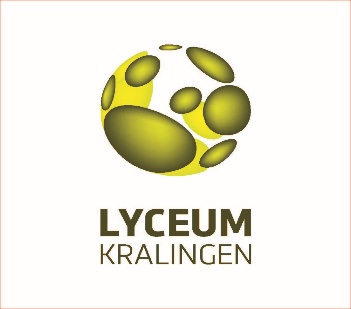 	Opmerkingen	Voor je ligt het overzicht van PTA’s per afzonderlijk vak, op alfabetische volgorde. De volgende punten zijn hierbij van belang: Bij sommige vakken is er een dossierkolom. Hierin kunnen verschillende toetsen met verschillende wegingen gegeven worden.In de kolom ‘periode’ zie je om welke periode het gaat. In elk leerjaar zijn er drie periodes. Periode 1 t/m 3 hoort bij 4VWO, periode 4 t/m 6 hoort bij 5VWO en periode 7 t/m 9 hoort bij 6VWO.In de kolom ‘code’ zie je onder welke noemer de toets/PO/anders in Magister staat vermeld.In de kolom ‘omschrijving’ wordt een korte toelichting op de inhoud van de toets gegeven. Indien niet nader gespecificeerd wordt verwezen naar de stof uit de op school gebruikte lesmethodes.In de kolom ‘vorm’ kun je zien welke toetsvorm wordt gehanteerd: Schriftelijk (S), Praktisch (P) , Anders (A) of Computer (PC).In de kolom ‘tijd (in min.)’ zie je hoe lang de toets duurt. Indien er niks staat, betekent dit dat er verschillende tijden gebruikt kunnen worden, zoals bij praktische opdrachten of dossiertoetsen.In de kolom ‘herk. ja/nee’ kun je zien of een toets mogelijk te herkansen is. Alle schriftelijke toetsen in de toetsweek zijn herkansbaar.In de kolom ‘weging’ bij 4-5-VWO zie je per toets hoe deze meeweegt voor het overgangscijfer. In de kolom ‘weging’ bij 5-6VWO staat genoteerd hoe vaak de toets meetelt voor je schoolexamencijfer. De SE’s van 5VWO en 6VWO vormen bij elkaar 100%.Het programma voor 5VWO voor de leerlingen die dit schooljaar in 4VWO zitten is onder voorbehoud, het definitieve eindexamenjaarprogramma wordt vóór 1 oktober vastgelegd.BedrijfseconomieBerekening SE-cijfer: 20% 5VWO en 80% 6VWOBiologieBerekening SE-cijfer: 0% 4VWO, 20% 5VWO en 80% 6VWOCKVBerekening SE-cijfer: 100% 4VWO Duits*Als bezemherkansing in 6V.Berekening SE-cijfer: 0% 4VWO, 10% 5VWO en 90% 6VWOEconomieBerekening SE-cijfer: 20% 5VWO en 80% 6VWOEngels*Als bezemherkansing in 6V.Berekening SE-cijfer: 0% 4VWO, 10% 5VWO en 90% 6VWOFrans*Als bezemherkansing in 6V.Berekening SE-cijfer: 0% 4VWO, 10% 5VWO en 90% 6VWOGeschiedenisBerekening SE-cijfer: 0% 4VWO, 10% 5VWO en 90% 6VWOInformaticaBerekening SE-cijfer: 40% 4VWO, 60% 5VWOLichamelijke opvoedingLOBMaatschappijleerBerekening SE-cijfer: 100% 4VWONatuur, leven en technologieBerekening SE-cijfer: 45% 4VWO, 55% 5VWONatuurkunde * Geen CE** Keuzeonderwerp Geen CEBerekening SE-cijfer: 0% 4VWO, 20% 5VWO en 80% 6VWONederlandsBerekening SE-cijfer: 10% 5VWO en 90% 6VWOO&OBerekening SE-cijfer: 20% 4VWO, 20% 5VWO en 60% 6VWOScheikundeBerekening SE-cijfer: 0% 4VWO, 20% 5VWO, 80% 6VWOTurksBerekening SE-cijfer: 100% 6VWOWiskundeABerekening SE-cijfer: 0% 4VWO, 20% 5VWO en 80% 6VWOWiskundeBBerekening SE-cijfer: 0% 4VWO, 20% 5VWO en 80% 6VWO	Opmerkingen	Voor je ligt het overzicht van PTA’s per afzonderlijk vak, op alfabetische volgorde. De volgende punten zijn hierbij van belang: Bij sommige vakken is er een dossierkolom. Hierin kunnen verschillende toetsen met verschillende wegingen gegeven worden.In de kolom ‘periode’ zie je om welke periode het gaat. In elk leerjaar zijn er drie periodes. Periode 1 t/m 3 hoort bij 4VWO, periode 4 t/m 6 hoort bij 5VWO en periode 7 t/m 9 hoort bij 6VWO.In de kolom ‘code’ zie je onder welke noemer de toets/PO/anders in Magister staat vermeld.In de kolom ‘omschrijving’ wordt een korte toelichting op de inhoud van de toets gegeven. Indien niet nader gespecificeerd wordt verwezen naar de stof uit de op school gebruikte lesmethodes.In de kolom ‘vorm’ kun je zien welke toetsvorm wordt gehanteerd: Schriftelijk (S), Praktisch (P) , Anders (A) of Computer (PC).In de kolom ‘tijd (in min.)’ zie je hoe lang de toets duurt. Indien er niks staat, betekent dit dat er verschillende tijden gebruikt kunnen worden, zoals bij praktische opdrachten of dossiertoetsen.In de kolom ‘herk. ja/nee’ kun je zien of een toets mogelijk te herkansen is. Alle schriftelijke toetsen in de toetsweek zijn herkansbaar.In de kolom ‘weging’ bij 4-5-VWO zie je per toets hoe deze meeweegt voor het overgangscijfer. Het overgangscijfer van 4-5-VWO wordt voor een bepaald percentage meegenomen als SE-cijfer. Dit percentage staat vermeld achter het vak.In de kolom ‘weging’ bij 6VWO staat genoteerd hoe vaak de toets meetelt voor je schoolexamencijfer. De SE’s van 4VWO, 5VWO en 6VWO vormen bij elkaar 100%.Het programma voor 5VWO voor de leerlingen die dit schooljaar in 4VWO zitten is onder voorbehoud, het definitieve eindexamenjaarprogramma wordt vóór 1 oktober vastgelegd.BedrijfseconomieBerekening SE-cijfer: 10% 4VWO, 20% 5VWO en 70% 6VWOBiologieBerekening SE-cijfer: 30% 4VWO, 30% 5VWO en 40% 6VWOCKVBerekening SE-cijfer: 100% 4VWO DuitsEconomieBerekening SE-cijfer: 10% 4VWO, 20% 5VWO en 70% 6VWOEngelsBerekening SE-cijfer: 5% 4VWO, 10% 5VWO en 75% 6VWOFransBerekening SE-cijfer: 10% 4VWO, 20% 5VWO en 70% 6VWOGeschiedenisBerekening SE-cijfer: 10% 4VWO, 20% 5VWO en 70% 6VWOInformaticaBerekening SE-cijfer: 40% 4VWO, 60% 5VWOLichamelijke opvoedingLOBMaatschappijleerBerekening SE-cijfer: 100% 4VWONatuur, leven en technologieBerekening SE-cijfer: 45% 4VWO, 55% 5VWONatuurkunde * Geen CE** Keuzeonderwerp Geen CEBerekening SE-cijfer: 12% 4VWO, 33% 5VWO en 55% 6VWONederlandsBerekening SE-cijfer: 12% 4VWO, 18% 5VWO en 70% 6VWOO&OBerekening SE-cijfer: 20% 4VWO, 20% 5VWO en 60% 6VWOScheikundeBerekening SE-cijfer: 10% 4VWO, 10% 5VWO, 80% 6VWOTurksBerekening SE-cijfer: 100% 6VWOWiskundeABerekening SE-cijfer: 10% 4VWO, 10% 5VWO en 80% 6VWOWiskundeBBerekening SE-cijfer: 10% 4VWO, 10% 5VWO en 80% 6VWO	Opmerkingen	Voor je ligt het overzicht van PTA’s per afzonderlijk vak, op alfabetische volgorde. De volgende punten zijn hierbij van belang: Bij sommige vakken is er een dossierkolom. Hierin kunnen verschillende toetsen met verschillende wegingen gegeven worden.In de kolom ‘periode’ zie je om welke periode het gaat. In elk leerjaar zijn er drie periodes. Periode 1 t/m 3 hoort bij 4VWO, periode 4 t/m 6 hoort bij 5VWO en periode 7 t/m 9 hoort bij 6VWO.In de kolom ‘code’ zie je onder welke noemer de toets/PO/anders in Magister staat vermeld.In de kolom ‘omschrijving’ wordt een korte toelichting op de inhoud van de toets gegeven. Indien niet nader gespecificeerd wordt verwezen naar de stof uit de op school gebruikte lesmethodes.In de kolom ‘vorm’ kun je zien welke toetsvorm wordt gehanteerd: Schriftelijk (S), Praktisch (P) , Anders (A) of Computer (PC).In de kolom ‘tijd (in min.)’ zie je hoe lang de toets duurt. Indien er niks staat, betekent dit dat er verschillende tijden gebruikt kunnen worden, zoals bij praktische opdrachten of dossiertoetsen.In de kolom ‘herk. ja/nee’ kun je zien of een toets mogelijk te herkansen is. Alle schriftelijke toetsen in de toetsweek zijn herkansbaar.In de kolom ‘weging’ bij 4-5-VWO zie je per toets hoe deze meeweegt voor het overgangscijfer. Het overgangscijfer van 4-5-VWO wordt voor een bepaald percentage meegenomen als SE-cijfer. Dit percentage staat vermeld achter het vak.In de kolom ‘weging’ bij 6VWO staat genoteerd hoe vaak de toets meetelt voor je schoolexamencijfer. De overgangscijfers van 4-5-VWO en de SE’s van 6VWO vormen bij elkaar 100%.Het programma voor 5VWO voor de leerlingen die dit schooljaar in 4VWO zitten is onder voorbehoud, het definitieve eindexamenjaarprogramma wordt vóór 1 oktober vastgelegd.BedrijfseconomieBerekening SE-cijfer: 10% 4VWO, 20% 5VWO en 70% 6VWOBiologieBerekening SE-cijfer: 30% 4VWO, 30% 5VWO en 40% 6VWOCKVBerekening SE-cijfer: 100% 4VWO DuitsBerekening SE-cijfer: 10% 4VWO en 10% 5VWO en 80% 6VWOEconomieBerekening SE-cijfer: 10% 4VWO, 20% 5VWO en 70% 6VWOEngelsBerekening SE-cijfer: 10% 5VWO en 90% 6VWOFransBerekening SE-cijfer: 10% 4VWO, 22% 5VWO en 68% 6VWOGeschiedenisBerekening SE-cijfer: 10% 4VWO, 30% 5VWO en 60% 6VWOInformaticaBerekening SE-cijfer: 40% 4VWO, 60% 5VWOLichamelijke opvoedingLOBMaatschappijleerBerekening SE-cijfer: 100% 4VWONatuur, leven en technologieBerekening SE-cijfer: 50% 4VWO, 50% 5VWONatuurkunde * Geen CE** Keuzeonderwerp Geen CEBerekening SE-cijfer: 15% 4VWO, 30% 5VWO en 55% 6VWONederlandsBerekening SE-cijfer: 10% 4VWO, 30% 5VWO en 60% 6VWOO&O*Het schoolexamen heeft betrekking op: de gehele domeinen A, B en C in combinatie met minimaal drie van de subdomeinen uit domein D en, indien het bevoegd gezag daarvoor kiest, andere vakonderdelen, die per kandidaat kunnen verschillen.Berekening SE-cijfer: 20% 4VWO, 30% 5VWO en 50% 6VWOScheikundeBerekening SE-cijfer: 10% 4VWO, 30% 5VWO en 60% 6VWOTurksBerekening SE-cijfer: 100% 6VWOWiskundeABerekening SE-cijfer: 10% 4VWO, 10% 5VWO en 80% 6VWOWiskundeBBerekening SE-cijfer: 10% 4VWO, 10% 5VWO en 80% 6VWO4VWO  4VWO  4VWO  4VWO  2020-2021 2020-2021 2020-2021 periodecodeOmschrijvingvormtijdherk.weging1H5 + H6: Verzekeren + InterestS60nee1xH7 + H8 + H9: Beleggen, woning en familieS120nee2x2H10 + H11: Schenken en eigen ondernemingS60nee1xH12 + H13: Rechtsvormen en organisatieS120nee2x3H16 : H17: Personeelsbeleid en Eigen VermogenS60nee1xH5 t/m H13, H16 t/m H17, H18 + H19 + H20: Vreemd Vermogen, Vermogensmarkt en InvesteringsanalyseS120nee2x5VWO (SE 20%) 5VWO (SE 20%) 5VWO (SE 20%) 5VWO (SE 20%) 2021-2022 2021-2022 2021-2022 2021-2022 periodecodeOmschrijvingvormtijdherk.WegingWeging4H24 + H25 + H27: MarketingS60Nee1x1xH28 + H29: Inkoop en KostenS120Nee2x2x5H30 + H31: Winst + break-evenanalyseS60Nee1x1xH32 + H33: Kosten dienstverlening + absorption costing S120Nee2x2x6H34 + H35: Direct costing, matchingprincipe S60Nee1x1xSE6.01H5 t/m H13, H16 t/m H20, H24 t/m H35, H36 + H37 + H38:  Interne verslaggeving, financiële planning en niet-financiële informatieS120Ja 2x20%6VWO (SE 80%) 6VWO (SE 80%) 6VWO (SE 80%) 6VWO (SE 80%) 2022-2023 2022-2023 2022-2023 periodecodeOmschrijvingvormtijdherk.Weging7SE7.01H39 t/m H42: Externe verslaggeving en regelsS60Nee10%SE7.02H43 + H44 + H45: KengetallenS120Ja 20%8SE8.01Herhaling Domein B, C en DS120Ja 25%9SE9.01Herhaling Domein E, F en GS120Ja 25%Het examenstof omvat de volgende domeinen. Boek: Bedrijfseconomie in balans, 8e drukHet examenstof omvat de volgende domeinen. Boek: Bedrijfseconomie in balans, 8e drukDomein AVaardighedenDomein BRechtsvormen: H5 t/m H13Domein CInterne organisatie: H16 Domein DInvesteren: H17 t/m H21Domein EMarketing: H22 t/m H27Domein FFinancieel beleid: H28 t/m H38Domein GKengetallen: H39 t/m H45 4VWO (SE 0%) 4VWO (SE 0%) 4VWO (SE 0%) 4VWO (SE 0%) 2020-2021 2020-2021 2020-2021 periodecodeomschrijvingvormtijdherk.weging1H2 cellen, H3 wetenschappelijk onderzoek & H4 voortplantingS120nee2x2SE1.01 + H5 erfelijkheid & H7 evolutieS120nee2x3H6 soorten en populaties & H8 kenmerken van ecosystemenS60nee1xH2 t/m H8 (SE1.01 t/m SE3.01) + H9 bloedsomloop & H11 regeling intern milieuS120nee3xPO – Gedragsonderzoek (Bron: H1 en H3, boek 4V) P---nee1xHandelingsdeel: ExcursieP---neeO / V5VWO (SE 20%) 5VWO (SE 20%) 5VWO (SE 20%) 5VWO (SE 20%) 2021-2022 2021-2022 2021-2022 2021-2022 periodecodeomschrijvingvormtijdherk.wegingweging4H10 Voeding en vertering & Hoofdstuk Afweer (V6 stof)S120nee2x2x5SE4.01 + H12 Hormonen, H13 Zenuwstelsel, H14 (14.5) Waarnemen & Hoofdstuk SportS180nee2x2x6H15 kwetsbare ecosystemen & H16 systeem aarde en de mensS60nee1x1xSE6.01Stof SE4.01 t/m SE6.01 + H19 DNA & H20 eiwitS180ja3x20%PO – practicum vaardighedenP120nee1x1xHandelingsdeel: practicum (onderzoeksverslag)P---neeO / VO / V6VWO (SE 80%) 6VWO (SE 80%) 6VWO (SE 80%) 6VWO (SE 80%) 2022-2023 2022-2023 2022-2023 periodecodeomschrijvingvormtijdherk.weging7SE7.01H21 planten & H22 terug naar de toekomstS120ja20%8SE8.01Stof leerjaar 4 en 5S180ja30%9SE9.01Stof leerjaar 4, 5 en 6S180ja30%SE9.02Minimaal 6 meest recente examens gemaakt/nagekeken/indien voldoende afgevinkt bij docent, waarvan bij 2 examens een analyse is gemaakt.S---neeO / V4VWO (SE 100%)4VWO (SE 100%)4VWO (SE 100%)4VWO (SE 100%)2020-2021 2020-2021 2020-2021 periodecodeomschrijvingvormtijdherk.weging1SE1.01PO1a KunstautobiografieS---nee10%SE1.02PO1b ZelfportretS---nee10%2SE2.01PO2a PodiumkunstenP---nee10%SE2.02PO2b Recensie PodiumkunstenP---nee10%SE2.03PO3a Recensie FilmP---nee10%3SE3.01PO3b FilmP---nee10%SE3.02PO4 Recensie MuseumP---nee10%SE3.03PO5 Recensie Muziek/DansP---nee10%SE3.04PO6a OnderzoekA---nee15%SE3.05PO6b ReflectieS---nee5%Het examenstof omvat de volgende domeinen. Het examenstof omvat de volgende domeinen. Domein AVerkennenDomein BVerbredenDomein CVerdiepenDomein EVerbinden4VWO (SE 0%) 4VWO (SE 0%) 4VWO (SE 0%) 4VWO (SE 0%) 2020-2021 2020-2021 2020-2021 periodecodeomschrijvingvormtijdherk.weging1H1 + H2S60Nee2xSchrijfvaardigheidPC120Nee3x2SpreekvaardigheidM15Nee2xKijk- en luistervaardigheidPC60Nee3x3H3 + H4S60Nee2xLiteratuurS/M-Nee3xLeesvaardigheidS120Nee5x5VWO (SE 10%) 5VWO (SE 10%) 5VWO (SE 10%) 5VWO (SE 10%) 2021-2022 2021-2022 2021-2022 2021-2022 periodecodeomschrijvingvormtijdherk.wegingweging4H1 + H2S60Nee2x2xSE1.01SchrijfvaardigheidPC120Ja*3x 3%5SpreekvaardigheidM15Nee22SE2.01Kijk- en luistervaardigheidPC60Nee3x 3%6H3 + H4S60Nee22LiteratuurS/M60Nee33SE3.01LeesvaardigheidS120Ja*5x 4%6VWO (SE 90%) 6VWO (SE 90%) 6VWO (SE 90%) 6VWO (SE 90%) 2022-2023 2022-2023 2022-2023 periodecodeomschrijvingvormtijdherk.weging7SE4.01SchrijfvaardigheidPC120Ja20%SE4.02LiteratuurS/M60Nee10%8SE5.01GespreksvaardigheidM10Ja20%SE5.02Kijk- en luistervaardigheidPC60Nee20%9SE6.01LeesvaardigheidS150Ja20%De examenstof omvat de volgende domeinen. De examenstof omvat de volgende domeinen. Domein ALeesvaardigheid (centraal examen)Domein BKijk- en luistervaardigheidDomein CGespreksvaardigheid Domein DSchrijfvaardigheid Domein ELiteratuur Domein FOriëntatie op beroep  4VWO  4VWO  4VWO  4VWO  2020-2021 2020-2021 2020-2021 periodecodeOmschrijvingvormtijdherk.Weging1Module 2: Vraag & AanbodS120Nee2x2Module 3: MarktvormenS120Nee2x3Module 4: Heden verleden en toekomstS60Nee 1xModule 5: Samenwerken & Onderhandelen S60Nee 1xModule 2 t/m Module 5S120Nee2x5VWO (SE 20%) 5VWO (SE 20%) 5VWO (SE 20%) 5VWO (SE 20%) 2021-2022 2021-2022 2021-2022 2021-2022 periodecodeOmschrijvingvormtijdherk.WegingWeging4Module 6: Risico & VerzekerenS120Nee2x2x5Module 7: Welvaart & GroeiS120Nee2x2x6Module 8: ConjunctuurS60Nee1x1xSE6.01Module 2 -  8: S120Ja 2x 20%6VWO (SE 80%) 6VWO (SE 80%) 6VWO (SE 80%) 6VWO (SE 80%) 2022-2023 2022-2023 2022-2023 periodecodeOmschrijvingvormtijdherk.Weging7SE7.01Herhaling: Module 2, 3 en 4S120ja25%8SE8.01Herhaling: Module 5, 6, 7 en 8S120ja25%9SE9.01Examenstof S150ja30%Het examenstof omvat de volgende domeinen. Boek: Praktische economieHet examenstof omvat de volgende domeinen. Boek: Praktische economieDomein AVaardighedenDomein DMarkt: Module 2 + 3Domein ERuilen over de tijd: Module 4Domein FSamenwerken & Onderhandelen: Module 5Domein GRisico & Verzekeren: Module 6Domein HWelvaart & Groei: Module 7Domein IGoede Tijden, Slechte Tijden: Module 84VWO (SE 0%) 4VWO (SE 0%) 4VWO (SE 0%) 4VWO (SE 0%) 2020-2021 2020-2021 2020-2021 periodecodeomschrijvingvormtijdherk.weging1Wasp + grammarS60Nee2xSchrijfvaardigheidPC120Nee3x2SpreekvaardigheidM15Nee2xKijk- en LuistervaardigheidPC60Nee3x3Wasp + grammarS60Nee2xLeesvaardigheidS120Nee5xPortfolio literatuur (dossier)---------3x5VWO (SE 10%) 5VWO (SE 10%) 5VWO (SE 10%) 5VWO (SE 10%) 2021-2022 2021-2022 2021-2022 2021-2022 2021-2022 periodecodeomschrijvingvormtijdherk.wegingwegingweging4Wasp + grammarS60Nee2x2x2xSE4.01SchrijfvaardigheidPC120Ja*3x 3%3%5SpreekvaardigheidM15Nee2x2x2xSE5.01Kijk- en luistervaardigheidPC60Nee3x 3x 3%6Wasp + grammarS60Nee2x2x2xSE6.01Leesvaardigheid S120Ja*5x 5x 4%Portfolio literatuur (dossier)S/M-Nee3x3x3x6VWO (SE 90%) 6VWO (SE 90%) 6VWO (SE 90%) 6VWO (SE 90%) 2022-2023 2022-2023 2022-2023 periodecodeomschrijvingvormtijdherk.weging7SE7.01SchrijfvaardigheidPC120Ja20%8SE8.01GespreksvaardigheidM10 Ja20%SE8.02Kijk- en luistervaardigheidPC60Nee20%9SE9.01Leesvaardigheid ERK B2S150Ja20%SE9.02Portfolio literatuur (dossier)---------10%De examenstof omvat de volgende domeinen. De examenstof omvat de volgende domeinen. Domein ALeesvaardigheid (centraal examen)Domein BKijk- en luistervaardigheidDomein CGespreksvaardigheid Domein DSchrijfvaardigheid Domein ELiteratuur Domein FOriëntatie op beroep  4VWO (SE 0%) 4VWO (SE 0%) 4VWO (SE 0%) 4VWO (SE 0%) 2020-2021 2020-2021 2020-2021 periodecodeomschrijvingvormtijdherk.weging1H1 + H2S60Nee2xSchrijfvaardigheidPC120Nee3x2SpreekvaardigheidM15Nee2xKijk- en luistervaardigheidPC60Nee3x3H4 + H5S60Nee2xLiteratuurS/M-Nee3xLeesvaardigheidS120Nee5x5VWO (SE 10%) 5VWO (SE 10%) 5VWO (SE 10%) 5VWO (SE 10%) 2021-2022 2021-2022 2021-2022 2021-2022 periodecodeomschrijvingvormtijdherk.wegingweging4H1 + H2S60Nee2x2xSE4.01SchrijfvaardigheidPC120Ja*3x 3%5SpreekvaardigheidM15Nee22SE5.01Kijk- en luistervaardigheidPC60Nee3x 3%6H4 + H5S60Nee22LiteratuurS/M60Nee33SE6.01LeesvaardigheidS120Ja*5x 4%6VWO (SE 90%) 6VWO (SE 90%) 6VWO (SE 90%) 6VWO (SE 90%) 2022-2023 2022-2023 2022-2023 periodecodeomschrijvingvormtijdherk.weging7SE7.01SchrijfvaardigheidPC120Ja20%SE7.02LiteratuurS/M60Nee10%8SE8.01GespreksvaardigheidM10Ja20%SE8.02Kijk- en luistervaardigheidPC60Nee20%9SE9.01LeesvaardigheidS150Ja20%De schoolexamenstof omvat de volgende domeinen:De schoolexamenstof omvat de volgende domeinen:De examenstof omvat de volgende domeinen:De examenstof omvat de volgende domeinen:Domein ALeesvaardigheidDomein ALeesvaardigheidDomein BKijk- en luistervaardigheidDomein CGespreksvaardigheidDomein DSchrijfvaardigheidDomein ELiteratuur4VWO (SE 0%)4VWO (SE 0%)4VWO (SE 0%)4VWO (SE 0%)2020-2021 2020-2021 2020-2021 periodecodeomschrijvingvormtijdherk.weging1Oriëntatiekennis tijdvak 1&2S60nee1x2Oriëntatiekennis tijdvak 3&4S60nee1xOriëntatiekennis tijdvak 5S60nee1x3Thema (Domein C)S60nee1x5VWO (SE 10%)5VWO (SE 10%)5VWO (SE 10%)5VWO (SE 10%)2021-2022 2021-2022 2021-2022 2021-2022 periodecodeOmschrijvingvormtijdherk.wegingweging4Oriëntatiekennis tijdvak 6/7S60nee1x1x5Oriëntatiekennis tijdvak 8S60nee1x1xOriëntatiekennis tijdvak 9S60nee1x1x6Thema (Domein C)S60nee1x1xSE6.01Oriëntatiekennis tijdvak 10S60ja2x10%6VWO (SE 90%)6VWO (SE 90%)6VWO (SE 90%)6VWO (SE 90%)2022-2023 2022-2023 2022-2023 periodecodeomschrijvingvormtijdherk.weging7SE7.01TijdvakkentoetsS120ja30%8SE8.01Twee nader te bepalen historische contexten (Domein B)S120ja30%9SE9.01Twee nader te bepalen historische contexten (Domein B) S120ja30%De thema’s die behandeld worden in respectievelijk 4 en 5 VWO zijn:Rechtsstaat en democratieGeloof en verstandDe historische contexten die behandeld worden in het 6e leerjaar zijn:Steden en burgers in de Lage Landen 1050-1700Verlichting 1650-1900China 1842-2001Duitsland in Europa 1918-19914VWO (SE 40%) 4VWO (SE 40%) 4VWO (SE 40%) 4VWO (SE 40%) 2020-2021 2020-2021 2020-2021 periodecodeomschrijvingvormtijdherk.weging1SE1.01H1 Grondslagen & InformatieS60nee5%2SE2.01H2 BeeldverwerkingA--nee5%SE2.02H3 AppdesignA--nee5%3SE3.01H4 Maatschappelijke AspectenA--nee5%SE3.02H5 Webdesign 1A--nee10%SE3.03H6 Webdesign 2A--nee10%5VWO (SE 60%) 5VWO (SE 60%) 5VWO (SE 60%) 5VWO (SE 60%) 2021-2022 2021-2022 2021-2022 periodecodeomschrijvingvormtijdherk.weging4SE4.01H8 Geschiedenis van de computerA--nee10%5SE5.01H9 New TechnologyA--nee10%SE5.02H10 ICT wereldA--nee10%6SE6.01H11 Programmeren 1A--nee15%SE6.02H12 Programmeren 2A--nee15%Het eindexamen bestaat uit het schoolexamen. Methode: Informatica-Actief * KeuzethemaHet eindexamen bestaat uit het schoolexamen. Methode: Informatica-Actief * KeuzethemaDomein AVaardighedenDomein BGrondslagenDomein CInformatieDomein DProgrammerenDomein EArchitectuurDomein FInteractieDomein G*AlgoritmiekDomein J*Programmeerparadigma’sDomein O* UsabilityDomein Q*Maatschappelijk invloed4VWO (SE 50%) 4VWO (SE 50%) 4VWO (SE 50%) 4VWO (SE 50%) 2020-2021 2020-2021 2020-2021 periodecodeomschrijvingvormtijdherk.weging1SE1.01Inzet tijdens de lessen P---NeeO/V/GSE1.02Respectvol gedrag in de lesP---NeeO/V/GSE1.03ConditieloopP---NeeO/V/G2SE2.01Inzet tijdens de lessen P---NeeO/V/GSE2.02Respectvol gedrag in de lesP---NeeO/V/GSE2.03Respectvol gedrag buitenschoolse locatieP---NeeO/V/G3SE3.01Inzet tijdens de lessen P---NeeO/V/GSE3.02Respectvol gedrag in de lesP---NeeO/V/G5VWO (SE 50%) 5VWO (SE 50%) 5VWO (SE 50%) 5VWO (SE 50%) 2021-2022 2021-2022 2021-2022 periodecodeomschrijvingvormtijdherk.weging4SE4.01Inzet tijdens de lessen P---NeeO/V/GSE4.02Respectvol gedrag in de lesP---NeeO/V/G5SE5.01Inzet tijdens de lessen P---NeeO/V/GSE5.02Respectvol gedrag in de lesP---NeeO/V/GSE5.03Respectvol gedrag buitenschoolse locatieP---NeeO/V/G6SE6.01Inzet tijdens de lessen P---NeeO/V/GSE6.02Respectvol gedrag in de lesP---NeeO/V/GSE6.03Verslag over ontwikkelingS---NeeO/V/Gopmerkingen opmerkingen 1Wanneer een leerling minimaal 80% van alle lessen heeft gevolgd en hij/zij voor elke code een voldoende of goed staat, voldoet hij/zij aan de studielast; Wanneer niet wordt voldaan aan de aanwezigheidsnorm van 80%, kunnen leerlingen lessen inhalen bij andere bovenbouwklassen. Mocht hiervoor geen tijd meer zijn, dan volgt een extra opdracht per code.2Mocht het zo zijn dat een leerling na de herkansingen alsnog één of meerdere codes op ‘O’(onvoldoende) heeft staan aan het einde van het jaar, dan zal in overleg met de docent bepaald worden of er dispensatie zal volgen a.d.h.v. een toepasselijke vervangende opdracht ;3Bij de praktische werkvormen word gekeken naar: omgang met klasgenoten en docent, plezier maken tijdens het bewegen, houden aan afspraken en een sportidentiteit ontwikkelen.4VWO 4VWO 4VWO 4VWO 2020-2021 2020-2021 2020-2021 periodecodeomschrijvingvormtijdherk.weging1 t/m 3De verplichte opdrachten uit Keuzeweb.Sjan.v.t5VWO5VWO5VWO5VWO2021-2022 2021-2022 2021-2022 periodecodeomschrijvingvormtijdherk.weging4 t/m 6De verplichte opdrachten uit Keuzeweb.Sjan.v.t6VWO6VWO6VWO6VWO2022-2023 2022-2023 2022-2023 periodecodeomschrijvingvormtijdherk.weging7 t/m 9De verplichte opdrachten uit Keuzeweb.Sjan.v.tOpmerkingenOpmerkingen1.Alle blauwgekleurde opdrachten in Keuzeweb zijn verplicht. Alle grijsgekleurde opdrachten zijn keuzeopdrachten; die mag je dus maken. 2.Voor alle buitenschoolse activiteiten, zoals open dagen, bachelor dagen, proefstuderen en meeloopdagen geldt dat er altijd binnen een week na afloop van de activiteit via Keuzeweb een verslag moet worden ingeleverd. Het verslag moet voldoen aan de eisen die op het verslagformulier vermeld staan. 4VWO (SE 100%) 4VWO (SE 100%) 4VWO (SE 100%) 4VWO (SE 100%) 2020-2021 2020-2021 2020-2021 periodecodeomschrijvingvormtijdherk.weging1SE1.01Schrijfopdracht: analyse, argumentatie en logicaP---nee5 %SE1.02Thema: RechtstaatS60ja20 %2SE2.01Politieke Analyse Werkstuk ML + presentatieP---nee20 %3SE3.01Thema: Pluriforme SamenlevingS60 ja20 %SE3.02Werkstuk MaatschappijleerP---nee15 %SE3.03Thema: VerzorgingsstaatS60ja20 %4VWO (SE 45%) 4VWO (SE 45%) 4VWO (SE 45%) 4VWO (SE 45%) 2020-2021 2020-2021 2020-2021 periodecodeomschrijvingvormtijdherk.weging1SE1.01Module 1S/A--nee15%2SE2.01Module 2S/A--nee15%3SE3.01Module 3S/A--nee15%5VWO (SE 55%) 5VWO (SE 55%) 5VWO (SE 55%) 5VWO (SE 55%) 2021-2022 2021-2022 2021-2022 periodecodeomschrijvingvormtijdherk.weging4SE4.01Module 4S/A--nee15%5SE5.01Module 5S/A--nee20%6SE6.01Module 6S/A--nee20%Het eindexamen bestaat uit het schoolexamen.Elke periode wordt in principe één module behandeld, resulterend in een gewogen cijfer.Het eindexamen bestaat uit het schoolexamen.Elke periode wordt in principe één module behandeld, resulterend in een gewogen cijfer.Domein AVaardighedenDomein BExacte wetenschappen en technologieDomein CAarde en natuurDomein DGezondheid, bescherming en veiligheidDomein EMaterialen, processen en producten4VWO (SE 0%) 4VWO (SE 0%) 4VWO (SE 0%) 4VWO (SE 0%) 2020-2021 2020-2021 2020-2021 periodecodeomschrijvingvormtijdherk.weging1H1: BewegingS60nee1xH1 + H2.1-H2.3S60nee2x2H2: Kracht en BewegingS60nee1xH3: EnergieomzettingenS60nee2x3H4: Elektrische SystemenS60nee1xH5: Biofysica**S/Anee1xH1, H2, H3, H4S120nee3xpracticumdossierS---nee1x5VWO (SE 20%) 5VWO (SE 20%) 5VWO (SE 20%) 5VWO (SE 20%) 2021-2022 2021-2022 2021-2022 2021-2022 periodecodeomschrijvingvormtijdherk.wegingweging4H7+H1+H2 Trillingen en GolvenS120nee2x2x5H8+H4 Elektrische en Magnetische VeldenS120nee2x2x6H11 Stof- en Materiaaleigenschappen*A---nee1x1xH9 Elektromagnetische straling en materieS60nee1x1xSE6.01H9+H10+H16 Ioniserende straling + Kern- en deeltjesprocessen**S120ja3x20%practicumdossierS---nee1x1x6VWO (SE 80%) 6VWO (SE 80%) 6VWO (SE 80%) 6VWO (SE 80%) 2022-2023 2022-2023 2022-2023 periodecodeomschrijvingvormtijdherk.weging7SE7.01H13+H1+H2+H3+H7 GravitatieS120ja20%8SE8.01H12+H14+H9+H10 Quantumwereld + NatuurwettenS120ja25%9SE9.01ExamenstofS180ja30%SE9.02practicumdossierS---nee5%De examenstof omvat de volgende domeinen. Boek: Nova natuurkundeDe examenstof omvat de volgende domeinen. Boek: Nova natuurkundeDomein AVaardighedenDomein BGolven; H7Domein CBeweging en wisselwerking; H1,H2,H3,H13Domein DLading en veld; H4,H8Domein EStraling en materie;H9,H10,H11*,H16**Domein FQuantumwereld; H12Domein GLeven en aarde; H5**Domein HNatuurwetten en modellen; H14Domein IOnderzoek en ontwerp4VWO (SE 0%) 4VWO (SE 0%) 4VWO (SE 0%) 4VWO (SE 0%) 2020-2021 2020-2021 2020-2021 periodecodeomschrijvingvormtijdherk.weging1Formuleren + spellen (domein C) (toetsweek 1)S60nee1x2Betoog* (domein A/C/D)  (toetsweek 2)PC180nee3xDiscussie (domein B/D)M15nee3x3Literatuurgeschiedenis (domein E)S60nee2xLeesvaardigheid (domein A) (toetsweek 3)PC120nee4xP 1-2-3: Literatuur opbouwcijfer leeslijst (domein E)Snvtnee1xP 1-2-3: Taalportfolio**(domein A/C/D)Snvtnee1x5VWO (SE 10%) 5VWO (SE 10%) 5VWO (SE 10%) 5VWO (SE 10%) 2021-2022 2021-2022 2021-2022 2021-2022 periodecodeomschrijvingvormtijdherk.wegingweging4Debat (domein B/D)M30nee2x2xArgumenteren (domein D) (toetsweek 1)S120nee2x2x5Beschouwing* (domein A/C/D) (toetsweek 2)PC180nee3x3x6Literatuurgeschiedenis (domein E)S60nee2x2xSE6.01Leesvaardigheid (domein A) (toetsweek 3)PC180ja4x 10%P 4-5-6: Literatuur opbouwcijfer leeslijst (domein E)Snvtnee1x1xP 4-5-6: Taalportfolio**(domein A/C/D)Snvtnee1x1x6VWO (SE 90%) 6VWO (SE 90%) 6VWO (SE 90%) 6VWO (SE 90%) 2022-2023 2022-2023 2022-2023 periodecodeomschrijvingvormtijdherk.weging7SE7.01Essay* (domein A/C/D) (toetsweek1)PC180ja30%8SE8.01Speech (domein B/D)M30nee20%SE8.02Examen I (domein A) (toetsweek 2)PC180nee  2%9SE9.01Mondeling examen literatuur*** (domein B/E)M20nee20%SE9.02Examen II (domein A) (toetsweek 3)PC180nee  3%SE9.03P 7-8-9: Taalportfolio** (domein A/C/D/E) S---nee15%*Schrijfvaardigheid: Bevat het geschreven werk meer dan 20 taalfouten, dan wordt automatisch het cijfer 1 toegekend en dient het werk herschreven te worden. Voor herschreven werk kan max. een 6 gescoord worden. In klas 6 betekent dit dat dit SE-onderdeel (SE7.01) automatisch herkanst moet worden.  *Schrijfvaardigheid: Bevat het geschreven werk meer dan 20 taalfouten, dan wordt automatisch het cijfer 1 toegekend en dient het werk herschreven te worden. Voor herschreven werk kan max. een 6 gescoord worden. In klas 6 betekent dit dat dit SE-onderdeel (SE7.01) automatisch herkanst moet worden.  *Schrijfvaardigheid: Bevat het geschreven werk meer dan 20 taalfouten, dan wordt automatisch het cijfer 1 toegekend en dient het werk herschreven te worden. Voor herschreven werk kan max. een 6 gescoord worden. In klas 6 betekent dit dat dit SE-onderdeel (SE7.01) automatisch herkanst moet worden.  *Schrijfvaardigheid: Bevat het geschreven werk meer dan 20 taalfouten, dan wordt automatisch het cijfer 1 toegekend en dient het werk herschreven te worden. Voor herschreven werk kan max. een 6 gescoord worden. In klas 6 betekent dit dat dit SE-onderdeel (SE7.01) automatisch herkanst moet worden.  *Schrijfvaardigheid: Bevat het geschreven werk meer dan 20 taalfouten, dan wordt automatisch het cijfer 1 toegekend en dient het werk herschreven te worden. Voor herschreven werk kan max. een 6 gescoord worden. In klas 6 betekent dit dat dit SE-onderdeel (SE7.01) automatisch herkanst moet worden.  *Schrijfvaardigheid: Bevat het geschreven werk meer dan 20 taalfouten, dan wordt automatisch het cijfer 1 toegekend en dient het werk herschreven te worden. Voor herschreven werk kan max. een 6 gescoord worden. In klas 6 betekent dit dat dit SE-onderdeel (SE7.01) automatisch herkanst moet worden.  *Schrijfvaardigheid: Bevat het geschreven werk meer dan 20 taalfouten, dan wordt automatisch het cijfer 1 toegekend en dient het werk herschreven te worden. Voor herschreven werk kan max. een 6 gescoord worden. In klas 6 betekent dit dat dit SE-onderdeel (SE7.01) automatisch herkanst moet worden.  ** Taalportfolio: Alle onderdelen van het taaldossier worden afzonderlijk beoordeeld. Alle betreffende      opdrachten dienen telkens vóór de start van de toetsweek uit die periode te zijn ingeleverd** Taalportfolio: Alle onderdelen van het taaldossier worden afzonderlijk beoordeeld. Alle betreffende      opdrachten dienen telkens vóór de start van de toetsweek uit die periode te zijn ingeleverd** Taalportfolio: Alle onderdelen van het taaldossier worden afzonderlijk beoordeeld. Alle betreffende      opdrachten dienen telkens vóór de start van de toetsweek uit die periode te zijn ingeleverd** Taalportfolio: Alle onderdelen van het taaldossier worden afzonderlijk beoordeeld. Alle betreffende      opdrachten dienen telkens vóór de start van de toetsweek uit die periode te zijn ingeleverd** Taalportfolio: Alle onderdelen van het taaldossier worden afzonderlijk beoordeeld. Alle betreffende      opdrachten dienen telkens vóór de start van de toetsweek uit die periode te zijn ingeleverd** Taalportfolio: Alle onderdelen van het taaldossier worden afzonderlijk beoordeeld. Alle betreffende      opdrachten dienen telkens vóór de start van de toetsweek uit die periode te zijn ingeleverd** Taalportfolio: Alle onderdelen van het taaldossier worden afzonderlijk beoordeeld. Alle betreffende      opdrachten dienen telkens vóór de start van de toetsweek uit die periode te zijn ingeleverd*** Voorwaarden voor deelname mondeling examen literatuur:- Literatuurlijst (12 titels / 15 gedichten) + balansverslag ingeleverd en goedgekeurd.- Alle literatuuropdrachten afgerond. Indien de opdrachten onvoldoende zijn beoordeeld kan voor het mondeling    examen max. een 5 gescoord worden. - Als er niet aan de voorwaarden voor het mondeling examen is voldaan, kan de leerling niet deelnemen aan het   mondeling examen en wordt dit schoolexamenonderdeel beoordeeld met het cijfer 1,0.*** Voorwaarden voor deelname mondeling examen literatuur:- Literatuurlijst (12 titels / 15 gedichten) + balansverslag ingeleverd en goedgekeurd.- Alle literatuuropdrachten afgerond. Indien de opdrachten onvoldoende zijn beoordeeld kan voor het mondeling    examen max. een 5 gescoord worden. - Als er niet aan de voorwaarden voor het mondeling examen is voldaan, kan de leerling niet deelnemen aan het   mondeling examen en wordt dit schoolexamenonderdeel beoordeeld met het cijfer 1,0.*** Voorwaarden voor deelname mondeling examen literatuur:- Literatuurlijst (12 titels / 15 gedichten) + balansverslag ingeleverd en goedgekeurd.- Alle literatuuropdrachten afgerond. Indien de opdrachten onvoldoende zijn beoordeeld kan voor het mondeling    examen max. een 5 gescoord worden. - Als er niet aan de voorwaarden voor het mondeling examen is voldaan, kan de leerling niet deelnemen aan het   mondeling examen en wordt dit schoolexamenonderdeel beoordeeld met het cijfer 1,0.*** Voorwaarden voor deelname mondeling examen literatuur:- Literatuurlijst (12 titels / 15 gedichten) + balansverslag ingeleverd en goedgekeurd.- Alle literatuuropdrachten afgerond. Indien de opdrachten onvoldoende zijn beoordeeld kan voor het mondeling    examen max. een 5 gescoord worden. - Als er niet aan de voorwaarden voor het mondeling examen is voldaan, kan de leerling niet deelnemen aan het   mondeling examen en wordt dit schoolexamenonderdeel beoordeeld met het cijfer 1,0.*** Voorwaarden voor deelname mondeling examen literatuur:- Literatuurlijst (12 titels / 15 gedichten) + balansverslag ingeleverd en goedgekeurd.- Alle literatuuropdrachten afgerond. Indien de opdrachten onvoldoende zijn beoordeeld kan voor het mondeling    examen max. een 5 gescoord worden. - Als er niet aan de voorwaarden voor het mondeling examen is voldaan, kan de leerling niet deelnemen aan het   mondeling examen en wordt dit schoolexamenonderdeel beoordeeld met het cijfer 1,0.*** Voorwaarden voor deelname mondeling examen literatuur:- Literatuurlijst (12 titels / 15 gedichten) + balansverslag ingeleverd en goedgekeurd.- Alle literatuuropdrachten afgerond. Indien de opdrachten onvoldoende zijn beoordeeld kan voor het mondeling    examen max. een 5 gescoord worden. - Als er niet aan de voorwaarden voor het mondeling examen is voldaan, kan de leerling niet deelnemen aan het   mondeling examen en wordt dit schoolexamenonderdeel beoordeeld met het cijfer 1,0.*** Voorwaarden voor deelname mondeling examen literatuur:- Literatuurlijst (12 titels / 15 gedichten) + balansverslag ingeleverd en goedgekeurd.- Alle literatuuropdrachten afgerond. Indien de opdrachten onvoldoende zijn beoordeeld kan voor het mondeling    examen max. een 5 gescoord worden. - Als er niet aan de voorwaarden voor het mondeling examen is voldaan, kan de leerling niet deelnemen aan het   mondeling examen en wordt dit schoolexamenonderdeel beoordeeld met het cijfer 1,0.De examenstof omvat de volgende domeinen:De examenstof omvat de volgende domeinen:Domein ALeesvaardigheidDomein BMondelinge taalvaardigheidDomein CSchrijfvaardigheidDomein DArgumentatieDomein ELiteratuur4VWO (SE 20%) 4VWO (SE 20%) 4VWO (SE 20%) 4VWO (SE 20%) 2020-2021 2020-2021 2020-2021 periodecodeomschrijvingvormtijdherk.weging2SE2.01Product keuzeproject 1ANvtNee3,5%SE2.02Proces keuzeproject 1ANvtNee3,5%3SE3.01Product keuzeproject 2ANvtNee3,5%SE3.02Proces keuzeproject 2ANvtNee3,5%SE3.03P.O.LANvtNee6%5VWO (SE 20%) 5VWO (SE 20%) 5VWO (SE 20%) 5VWO (SE 20%) 2021-2022 2021-2022 2021-2022 periodecodeomschrijvingvormtijdherk.weging5SE5.01Product keuzeproject 3ANvtNee3,5%SE5.02Proces keuzeproject 3ANvtNee3,5%6SE6.01Product keuzeproject 4ANvtNee3,5%SE6.02Proces keuzeproject 4AnvtNee3,5%SE6.03P.O.LANvtNee6%6VWO (SE 60%) 6VWO (SE 60%) 6VWO (SE 60%) 6VWO (SE 60%) 2022-2023 2022-2023 2022-2023 periodecodeomschrijvingvormtijdherk.weging9SE9.01Product MeesterproefANvtnee20%SE9.02Proces MeesterproefANvtnee20%SE9.03P.O.LANvtNee20%Het examenprogramma bestaat uit de volgende domeinen:Het examenprogramma bestaat uit de volgende domeinen:Domein AAlgemene vaardighedenDomein BDenk- en werkwijzen van O&ODomein CKernkwaliteitenDomein D*Werelden van beta-techniek*Het schoolexamen heeft betrekking op: de gehele domeinen A, B en C in combinatie met minimaal drie van de subdomeinen uit domein D en, indien het bevoegd gezag daarvoor kiest, andere vakonderdelen, die per kandidaat kunnen verschillen.*Het schoolexamen heeft betrekking op: de gehele domeinen A, B en C in combinatie met minimaal drie van de subdomeinen uit domein D en, indien het bevoegd gezag daarvoor kiest, andere vakonderdelen, die per kandidaat kunnen verschillen.4 VWO (SE 0%)4 VWO (SE 0%)4 VWO (SE 0%)4 VWO (SE 0%)2020-2021 2020-2021 2020-2021 periodecodeomschrijvingvormtijdherk.weging1Hoofdstuk 1S60Nee1xHoofdstuk 1 en 2S60Nee1x2Hoofdstuk 1 t/m 3S60Nee1x3POP60Nee 1xHoofdstuk 1 t/m 7S60Nee2x5 VWO (SE 20%) 5 VWO (SE 20%) 5 VWO (SE 20%) 5 VWO (SE 20%) 2021-2022 2021-2022 2021-2022 2021-2022 periodecodeomschrijvingvormtijdherk.wegingweging4Hoofdstuk 1 t/m 8S60Nee 1x1x5Hoofdstuk 1 t/m 10S60Nee 1x1x6POP60Nee 1x1xSE6.01Hoofdstuk 1 t/m 11S120Ja2x20%6 VWO (SE 80%) 6 VWO (SE 80%) 6 VWO (SE 80%) 6 VWO (SE 80%) 2022-2023 2022-2023 2022-2023 periodecodeomschrijvingvormtijdherk.weging7SE7.01Hoofdstuk 1 t/m 12S120Ja25%8SE8.01PO 1P150Nee20%9SE9.01Hoofdstuk 1 t/m 15 S180Ja35%De examenstof omvat (delen van) de volgende domeinen:De examenstof omvat (delen van) de volgende domeinen:Domein AXDomein BStoffen en materialen in de chemieDomein CChemische processen en behoudswettenDomein DOntwikkelen van chemische kennisDomein EInnovatie en chemisch onderzoekDomein FIndustriële (chemische) processenDomein GMaatschappij, chemie en technologieOpmerkingenDit PTA is gebaseerd op de methode “Nova scheikunde”, 2e editie.Toegestane hulpmiddelen bij SE en CE zijn een wetenschappelijke rekenmachine en Binas/ScienceDataBij elke toets worden de kennis en vaardigheden van de voorgaande toetsen bekend verondersteld. Deze kunnen dus ook gevraagd worden.6VWO (SE 100%) 6VWO (SE 100%) 6VWO (SE 100%) 6VWO (SE 100%) 2022-2023 2022-2023 2022-2023 periodecodeomschrijvingvormtijdherk.weging7SE7.01Kijk- en luistervaardigheidS60nee15%SE7.02SpreekvaardigheidM20ja20%8SE8.01Literaire termen en begrippen en literatuurgeschiedenisS120 nee20%9SE9.01LiteratuurS120nee20%SE9.02SchrijfvaardigheidS120ja20%SE9.03dossier---------5%4VWO (SE 0%) 4VWO (SE 0%) 4VWO (SE 0%) 4VWO (SE 0%) 2020-2021 2020-2021 2020-2021 periodecodeomschrijvingvormtijdherk.weging1H1+H2: getallen en variabelen + combinatoriek (tot zover)S120nee2x2H2+H3: combinatoriek + verbanden en grafiekenS120nee2x3H4: het kansbegripS60nee1xH5+H6: beschrijvende statistiek + machtsverbandenS60nee1xH1, H3,H6S120ja3x5VWO (SE 20%) 5VWO (SE 20%) 5VWO (SE 20%) 5VWO (SE 20%) 2021-2022 2021-2022 2021-2022 2021-2022 periodecodeomschrijvingvormtijdherk.wegingweging4Keuzeonderwerp: lineair programmerenS60nee1x1xH7: kansrekening S60nee1x1x5H8+H10: rijen en verandering + differentiëren S120nee2x2x6H9+ H11: kansverdelingen + toetsen van hypothesenS60nee2x2xPO statistiek (H9+H11)P60nee1x1xSE6.01H8 + H10S120ja3x20%6VWO (SE 80%) 6VWO (SE 80%) 6VWO (SE 80%) 6VWO (SE 80%) 2022-2023 2022-2023 2022-2023 periodecodeomschrijvingvormtijdherk.weging7SE7.01Domein A t/m D: hfst. 1/2/3/6/8/10 + H12S180ja25%8SE8.01Domein A t/m D: hfst. 1/2/3/6/8/10/12 + H13S180ja25%9SE9.01Domein A t/m D: hfst. 1/2/3/6/8/10/12/13 + H14S180ja30%De examenstof omvat de volgende domeinen: Boek: G&R, VWO A (11e editie):De examenstof omvat de volgende domeinen: Boek: G&R, VWO A (11e editie):Domein AvaardighedenDomein BAlgebra en tellen: H2,14Domein CVerbanden: H1,3,6,12,14Domein DVerandering: H8,10,13Domein EStatistiek en kansrekening: H4,5,7,9,11Domein FKeuzeonderwerp: lineair programmeren4VWO (SE 0%) 4VWO (SE 0%) 4VWO (SE 0%) 4VWO (SE 0%) 2020-2021 2020-2021 2020-2021 periodecodeomschrijvingvormtijdherk.weging1H1+H2: Formules en grafieken en de afgeleide (tot zover)S120nee2x2H2+H3: De afgeleide  + vergelijkingen en herleidingenS120nee2x3H4: meetkundeS60nee1xH1, H2, H3, H5, H6S120ja3x5VWO (SE 20%) 5VWO (SE 20%) 5VWO (SE 20%) 5VWO (SE 20%) 2021-2022 2021-2022 2021-2022 2021-2022 periodecodeomschrijvingvormtijdherk.wegingweging4H7+H8: goniometrische formules + meetkunde (tot zover)S120ja2x2x5H8+H9: meetkunde + exponentiële en logaritmische functiesS120ja2x2x6H10: meetkunde met vectorenS60nee1x1xSE6.01H11+H12: integraalrekening en goniometrische functiesS120ja3x20%6VWO (SE 80%) 6VWO (SE 80%) 6VWO (SE 80%) 6VWO (SE 80%) 2022-2023 2022-2023 2022-2023 periodecodeomschrijvingvormtijdherk.weging7SE7.01Domein A t/m E: hfst. 1 t/m 13 (behalve 4/8/10)S180ja20%8SE8.01Domein A t/m E: hfst.1 t/m 14 S180ja28%9SE9.01Domein A t/m E: hfst.1 t/m 15 S180ja30%SE9.02keuzeonderwerpS120nee2%De examenstof omvat de volgende domeinen: Boek: G&R, VWO B (11e editie):De examenstof omvat de volgende domeinen: Boek: G&R, VWO B (11e editie):Domein AvaardighedenDomein BFormules, functies en grafieken: H1,3,5,9,11Domein CDifferentiaal- en integraalrekening: H2,6,11,15Domein DGoniometrische functies: H7,12Domein EMeetkunde met coördinaten: H4,8,10,14Domein FKeuzeonderwerp: complexe getallen4VWO (SE 10%) 4VWO (SE 10%) 4VWO (SE 10%) 4VWO (SE 10%) 2019-2020 2019-2020 2019-2020 periodecodeomschrijvingvormtijdherk.weging1SE1.01H5 + H6: Verzekeren + InterestS60nee1%SE1.02H7 + H8 + H9: Beleggen, woning en familieS120ja2%2SE2.01H10 + H11: Schenken en eigen ondernemingS60nee1%SE2.02H12 + H13: Rechtsvormen en organisatieS120ja2%3SE3.01H16 : H17: Personeelsbeleid en Eigen VermogenS60nee1%SE3.02H18 + H19 + H20: Vreemd Vermogen, Vermogensmarkt en InvesteringsanalyseS120ja3%5VWO (SE 20%) 5VWO (SE 20%) 5VWO (SE 20%) 5VWO (SE 20%) 2020-2021 2020-2021 2020-2021 periodecodeomschrijvingvormtijdherk.weging4SE4.01H24 + H25 + H27: MarketingS60Nee3%SE4.02H28 + H29: Inkoop en KostenS120Ja4%5SE5.01H30 + H31: Winst + break-evenanalyseS60Nee2%SE5.02H32 + H33: Kosten dienstverlening + absorption costing S120Ja4%6SE6.01H34 + H35: Direct costing, matchingprincipe S60Nee2%SE6.02H36 + H37 + H38:  Interne verslaggeving, financiële planning en niet-financiële informatieS120Ja 5%6VWO (SE 70%) 6VWO (SE 70%) 6VWO (SE 70%) 6VWO (SE 70%) 2021-2022 2021-2022 2021-2022 periodecodeomschrijvingvormtijdherk.weging7SE7.01H39 t/m H42: Externe verslaggeving en regelsS60Nee10%SE7.02H43 + H44 + H45: KengetallenS120Ja 20%8SE8.01Herhaling Domein B, C en DS120Ja 20%9SE9.01Herhaling Domein E, F en GS120Ja 20%Het examenstof omvat de volgende domeinen. Boek: Bedrijfseconomie in balans, 8e drukHet examenstof omvat de volgende domeinen. Boek: Bedrijfseconomie in balans, 8e drukDomein AvaardighedenDomein BRechtsvormen: H5 t/m H13Domein CInterne organisatie: H16 Domein DInvesteren: H17 t/m H21Domein EMarketing: H22 t/m H27Domein FFinancieel beleid: H28 t/m H38Domein GKengetallen: H39 t/m H45 4VWO (SE 30%) 4VWO (SE 30%) 4VWO (SE 30%) 4VWO (SE 30%) 2019-2020 2019-2020 2019-2020 periodecodeomschrijvingvormtijdherk.weging1SE1.01H2 cellen, H3 wetenschappelijk onderzoek & H4 voortplantingS120ja5%2SE2.01H5 erfelijkheid & H7 evolutieS120ja5%3SE3.01H6 soorten en populaties & H8 kenmerken van ecosystemenS60nee5%SE3.02H2 t/m H8 (SE1.01 t/m SE3.01) + H9 bloedsomloop & H10 ademhaling en uitscheidingS180ja5%SE3.03dossierS---nee5%SE3.04PO – Gedragsonderzoek (Bron: H1 en H3, boek 4H) P---nee5%SE3.05Handelingsdeel: ExcursieP---neeO / V5VWO (SE 30%) 5VWO (SE 30%) 5VWO (SE 30%) 5VWO (SE 30%) 2021-2022 2021-2022 2021-2022 periodecodeomschrijvingvormtijdherk.weging4SE4.01H10 Voeding en vertering & Hoofdstuk Afweer (V6 stof)S120ja5%5SE5.01SE4.01 + H12 Hormonen, H13 Zenuwstelsel, H14 (14.5) Waarnemen & Hoofdstuk SportS180ja5%6SE6.01H15 kwetsbare ecosystemen & H16 systeem aarde en de mensS60nee5%SE6.02Stof SE4.01 t/m SE6.01 + H19 DNA & H20 eiwitS180ja10%SE6.03PO – practicum vaardighedenP120nee5%SE6.04Handelingsdeel: practicum (onderzoeksverslag)P---neeO / V6VWO (SE 40%) 6VWO (SE 40%) 6VWO (SE 40%) 6VWO (SE 40%) 2022-2023 2022-2023 2022-2023 periodecodeomschrijvingvormtijdherk.weging7SE7.01H21 planten & H22 terug naar de toekomstS120ja5%8SE8.01Stof leerjaar 4 en 5S180ja15%9SE9.01Stof leerjaar 4, 5 en 6S180ja20%SE9.02Minimaal 6 meest recente examens gemaakt/nagekeken/indien voldoende afgevinkt bij docent, waarvan bij 2 examens een analyse is gemaakt.S---neeO / V4VWO (SE100%4VWO (SE100%4VWO (SE100%4VWO (SE100%2019-2020 2019-2020 2019-2020 periodecodeomschrijvingvormtijdherk.weging1SE1.01SB onderzoek 1A120ja20%SE1.02korte beeldP60nee8%2SE2.01SB onderzoek 2A120nee16%SE2.02Boek in BeeldP120ja16%3SE3.01SB onderzoek 3A120ja16%SE3.02SB onderzoek 4A120nee16%SE3.03DossierA---nee8%Het examenstof omvat de volgende domeinen. Het examenstof omvat de volgende domeinen. Domein AVerkennenDomein BVerbredenDomein CVerdiepenDomein EVerbinden4VWO (SE 5%) 4VWO (SE 5%) 4VWO (SE 5%) 4VWO (SE 5%) 2019-2020 2019-2020 2019-2020 periodecodeomschrijvingvormtijdherk.weging1SE1.01Leesvaardigheid  (toetsweek)S120ja0,5%SE1.02Kijk-/luistervaardigheidS60nee0,5%SE1.03Literatuur (boek)P---nee0,5%2SE2.01Leesvaardigheid  S120ja0,5%SE2.02Kijk-/ LuistervaardigheidS60nee0,5%SE2.03Literatuur (boek)PO---nee0,5%3SE3.01Leesvaardigheid S150ja1%SE3.02gespreksvaardigheidM10nee0,5%SE3.03LiteratuurPO---nee0,5%5VWO (SE 15%) 5VWO (SE 15%) 5VWO (SE 15%) 5VWO (SE 15%) 2020-2021 2020-2021 2020-2021 periodecodeomschrijvingvormtijdherk.Weging4SE4.01luistervaardigheidS60Nee2%SE4.02Literatuur (boek)PO---Nee2%SE4.03Leesvaardigheid (toetsweek)S150ja2%5SE5.01SchrijfvaardigheidS60Nee1%SE5.02Literatuur (opdracht)PO---Nee2%SE5.03Leesvaardigheid (toetsweek)S150Ja2%6SE6.01Spreekvaardigheid (Presentatie0M10Nee2%SE6.02Leesvaardigheid (toetsweek)S150Ja2%6VWO (SE 80%) 6VWO (SE 80%) 6VWO (SE 80%) 6VWO (SE 80%) 2020-2021 2020-2021 2020-2021 periodecodeomschrijvingvormtijdherk.weging7SE7.01LiteratuurtoetsS60Nee15%SE7.02SchrijfvaardigheidS120Ja15%8SE8.01Luistervaardigheid (CITO)S60Nee10%SE8.02SpreekvaardigheidM20Nee10%9SE9.01LeesvaardigheidS150Ja15%SE9.02LiteratuurtoetsS120Nee15%4VWO (SE 10%) 4VWO (SE 10%) 4VWO (SE 10%) 4VWO (SE 10%) 2019-2020 2019-2020 2019-2020 periodecodeomschrijvingvormtijdherk.weging1SE1.01H1 + H2 van module 2: Vraag en productie S60Nee 1%SE1.02Module 2: Vraag & AanbodS120Ja 2%2SE2.01H1 + H2 van module 3: MarktvormenS60Nee1%SE2.02Module 3: MarktvormenS120Ja 2%3SE3.01Module 4: Ruilen over de tijdS60Nee 1%SE3.02Module 5: Samenwerken & Onderhandelen S60Nee 1%SE3.03Module 2 t/m Module 5S120Ja2%5VWO (SE 20%) 5VWO (SE 20%) 5VWO (SE 20%) 5VWO (SE 20%) 2020-2021 2020-2021 2020-2021 periodecodeomschrijvingvormtijdherk.weging4SE4.01H1 + H2 van module 6: RisicoS60Nee3%SE4.02Module 6: Risico & RendementS120Ja4%5SE5.01H1 + H2 van module 7: KringloopS60Nee3%SE5.02Module 7: Welvaart & GroeiS120Ja4%6SE6.01H1 van module 8: ConjunctuurS60Nee2%SE6.02Module 8: Goede Tijden, Slechte TijdenS120Ja 4%6VWO (SE 70%) 6VWO (SE 70%) 6VWO (SE 70%) 6VWO (SE 70%) 2021-2022 2021-2022 2021-2022 periodecodeomschrijvingvormtijdherk.weging7SE7.01Herhaling: Module 2, 3 en 4S120ja20%8SE8.01Herhaling: Module 5, 6, 7 en 8S120ja20%9SE9.01Examenstof S180ja30%Het examenstof omvat de volgende domeinen. Boek: Praktische economieHet examenstof omvat de volgende domeinen. Boek: Praktische economieDomein AvaardighedenDomein DMarkt: Module 2 + 3Domein ERuilen over de tijd: Module 4Domein FSamenwerken & Onderhandelen: Module 5Domein GRisico & Verzekeren: Module 6Domein HWelvaart & Groei: Module 7Domein IGoede Tijden, Slechte Tijden: Module 84VWO (SE 5%) 4VWO (SE 5%) 4VWO (SE 5%) 4VWO (SE 5%) 2019-2020 2019-2020 2019-2020 periodecodeomschrijvingvormtijdherk.weging1SE1.01Leesvaardigheid  S120ja0,5%SE1.02Kijk-/luistervaardigheidS60nee0,5%2SE2.01Leesvaardigheid  S120ja0,5%SE2.02Kijk-/ LuistervaardigheidS60nee0,5%SE2.03spreekvaardigheidM5nee0,5%3SE3.01Leesvaardigheid S150ja1%SE3.02gespreksvaardigheidM10nee0,5%SE3.03Literatuurdossier---------1%5VWO (SE 10%) 5VWO (SE 10%) 5VWO (SE 10%) 5VWO (SE 10%) 2020-2021 2020-2021 2020-2021 periodecodeomschrijvingvormtijdherk.weging4SE4.01leesvaardigheidS150ja1%5SE5.01Leesvaardigheid S150ja1%SE5.02luistervaardigheidS60nee1%SE5.03spreekvaardigheid i.c.m. Literatuur (literaire begrippen, literaire stroming)M5Nee1%6SE6.01leesvaardigheidS150ja2%SE6.02schrijfvaardigheidS60nee1%SE6.03gespreksvaardigheidM10nee1%SE6.04Literatuur---------2%6VWO (SE 85%) 6VWO (SE 85%) 6VWO (SE 85%) 6VWO (SE 85%) 2021-2022 2021-2022 2021-2022 periodecodeomschrijvingvormtijdherk.weging7SE7.01Schrijfvaardigheid a.d.h.v. een documentatiemapS180ja20%8SE8.01Luistervaardigheid S60nee20%SE8.02gespreksvaardigheidM10nee20%9SE9.01leesvaardigheidS150ja20%SE9.02LiteratuurS---nee5%De examenstof omvat de volgende domeinen. De examenstof omvat de volgende domeinen. Domein ALeesvaardigheid (centraal examen)Domein BKijk- en luistervaardigheidDomein CGespreksvaardigheid Domein DSchrijfvaardigheid Domein ELiteratuur Domein FOriëntatie op beroep  4VWO (SE 10%) 4VWO (SE 10%) 4VWO (SE 10%) 4VWO (SE 10%) 2019-2020 2019-2020 2019-2020 periodecodeomschrijvingvormtijdherk.weging1SE1.01H1 + H2S60Nee1%SE1.02SchrijfvaardigheidS120Ja2%2SE2.01SpreekvaardigheidM60Nee1%SE2.02Kijk- en luistervaardigheidS60Ja2%3SE3.01H4 + H5S60Nee1%SE3.02Verslag talenreisS-Nee1%SE3.03LeesvaardigheidS120Ja2%5VWO (SE 20%) 5VWO (SE 20%) 5VWO (SE 20%) 5VWO (SE 20%) 2020-2021 2020-2021 2020-2021 periodecodeomschrijvingvormtijdherk.weging4SE4.01H1 + H2S60Nee2%SE4.02SchrijfvaardigheidS120Ja4%5SE5.01SpreekvaardigheidM15Nee2%SE5.02Kijk- en luistervaardigheidS60Ja4%6SE6.01H4 + H5S60Nee2%SE6.02LiteratuurS/M60Nee2%SE6.03LeesvaardigheidS120Ja4%6VWO (SE 70%) 6VWO (SE 70%) 6VWO (SE 70%) 6VWO (SE 70%) 2021-2022 2021-2022 2021-2022 periodecodeomschrijvingvormtijdherk.weging7SE7.01SchrijfvaardigheidS120Ja18%SE7.02LiteratuurS/M60Nee8%8SE8.01GespreksvaardigheidM30Ja18%SE8.02Kijk- en luistervaardigheidS60Nee18%9SE9.01LeesvaardigheidS150Ja8%De schoolexamenstof omvat de volgende domeinen:De schoolexamenstof omvat de volgende domeinen:De examenstof omvat de volgende domeinen:De examenstof omvat de volgende domeinen:Domein ALeesvaardigheidDomein ALeesvaardigheidDomein BKijk- en luistervaardigheidDomein CGespreksvaardigheidDomein DSchrijfvaardigheidDomein ELiteratuur4VWO (SE 10%)4VWO (SE 10%)4VWO (SE 10%)4VWO (SE 10%)2019-2020 2019-2020 2019-2020 periodecodeomschrijvingvormtijdherk.weging1SE1.01Oriëntatiekennis tijdvak 1&2S60ja2,5%2SE2.01Oriëntatiekennis tijdvak 3&4S60nee2,5%SE2.02Oriëntatiekennis tijdvak 5S60ja2,5%3SE3.01Thema (Domein C)S60ja2,5%5VWO (SE 20%)5VWO (SE 20%)5VWO (SE 20%)5VWO (SE 20%)2020-2021 2020-2021 2020-2021 periodecodeOmschrijvingvormtijdherk.weging4SE4.01Oriëntatiekennis tijdvak 6/7S60ja4%5SE5.01Oriëntatiekennis tijdvak 8S60nee4%SE5.02Oriëntatiekennis tijdvak 9S60ja4%6SE6.01Thema (Domein C)S60nee4%SE6.02Oriëntatiekennis tijdvak 10S60ja4%6VWO (SE 70%)6VWO (SE 70%)6VWO (SE 70%)6VWO (SE 70%)2021-2022 2021-2022 2021-2022 periodecodeomschrijvingvormtijdherk.weging7SE7.01TijdvakkentoetsS120ja20%8SE8.01Twee nader te bepalen historische contexten (Domein B)S120ja25%9SE9.01Twee nader te bepalen historische contexten (Domein B) S120ja25%De thema’s die behandeld worden in respectievelijk 4 en 5 VWO zijn:Rechtsstaat en democratieGeloof en verstandDe historische contexten die behandeld worden in het 6e leerjaar zijn:Steden en burgers in de Lage Landen 1050-1700Verlichting 1650-1900China 1842-2001Duitsland in Europa 1918-19914VWO (SE 40%) 4VWO (SE 40%) 4VWO (SE 40%) 4VWO (SE 40%) 2019-2020 2019-2020 2019-2020 periodecodeomschrijvingvormtijdherk.weging1SE1.01H1 Grondslagen & InformatieS60ja5%2SE2.01H2 BeeldverwerkingA--nee5%SE2.02H3 AppdesignA--ja5%3SE3.01H4 Maatschappelijke AspectenA--nee5%SE3.02H5 Webdesign 1A--nee10%SE3.03H6 Webdesign 2A--ja10%5VWO (SE 60%) 5VWO (SE 60%) 5VWO (SE 60%) 5VWO (SE 60%) 2020-2021 2020-2021 2020-2021 periodecodeomschrijvingvormtijdherk.weging4SE4.01H8 Geschiedenis van de computerA--ja10%5SE5.01H9 New TechnologyA--ja10%SE5.02H10 ICT wereldA--ja10%6SE6.01H11 Programmeren 1A--ja15%SE6.02H12 Programmeren 2A--ja15%Het eindexamen bestaat uit het schoolexamen. Methode: Informatica-Actief * KeuzethemaHet eindexamen bestaat uit het schoolexamen. Methode: Informatica-Actief * KeuzethemaDomein AVaardighedenDomein BGrondslagenDomein CInformatieDomein DProgrammerenDomein EArchitectuurDomein FInteractieDomein G*AlgoritmiekDomein J*Programmeerparadigma’sDomein O* UsabilityDomein Q*Maatschappelijk invloed4VWO (SE 50%) 4VWO (SE 50%) 4VWO (SE 50%) 4VWO (SE 50%) 2019-2020 2019-2020 2019-2020 periodecodeomschrijvingvormtijdherk.weging1SE1.01Inzet tijdens de lessen P---NeeO/V/GSE1.02Respectvol gedrag in de lesP---NeeO/V/GSE1.03ConditieloopP---NeeO/V/G2SE2.01Inzet tijdens de lessen P---NeeO/V/GSE2.02Respectvol gedrag in de lesP---NeeO/V/GSE2.03Respectvol gedrag buitenschoolse locatieP---NeeO/V/G3SE3.01Inzet tijdens de lessen P---NeeO/V/GSE3.02Respectvol gedrag in de lesP---NeeO/V/G5VWO (SE 50%) 5VWO (SE 50%) 5VWO (SE 50%) 5VWO (SE 50%) 2020-2021 2020-2021 2020-2021 periodecodeomschrijvingvormtijdherk.weging4SE4.01Inzet tijdens de lessen P---NeeO/V/GSE4.02Respectvol gedrag in de lesP---NeeO/V/G5SE5.01Inzet tijdens de lessen P---NeeO/V/GSE5.02Respectvol gedrag in de lesP---NeeO/V/GSE5.03Respectvol gedrag buitenschoolse locatieP---NeeO/V/G6SE6.01Inzet tijdens de lessen P---NeeO/V/GSE6.02Respectvol gedrag in de lesP---NeeO/V/GSE6.03Verslag over ontwikkelingS---NeeO/V/Gopmerkingen opmerkingen 1Wanneer een leerling minimaal 80% van alle lessen heeft gevolgd en hij/zij voor elke code een voldoende of goed staat, voldoet hij/zij aan de studielast; Wanneer niet wordt voldaan aan de aanwezigheidsnorm van 80%, kunnen leerlingen lessen inhalen bij andere bovenbouwklassen. Mocht hiervoor geen tijd meer zijn, dan volgt een extra opdracht per code.2Mocht het zo zijn dat een leerling na de herkansingen alsnog één of meerdere codes op ‘O’(onvoldoende) heeft staan aan het einde van het jaar, dan zal in overleg met de docent bepaald worden of er dispensatie zal volgen a.d.h.v. een toepasselijke vervangende opdracht ;3Bij de praktische werkvormen word gekeken naar: omgang met klasgenoten en docent, plezier maken tijdens het bewegen, houden aan afspraken en een sportidentiteit ontwikkelen.4VWO 4VWO 4VWO 4VWO 2019-2020 2019-2020 2019-2020 periodecodeomschrijvingvormtijdherk.weging1 t/m 3De verplichte opdrachten uit Keuzeweb.Sjan.v.t5VWO5VWO5VWO5VWO2020-2021 2020-2021 2020-2021 periodecodeomschrijvingvormtijdherk.weging4 t/m 6De verplichte opdrachten uit Keuzeweb.Sjan.v.t6VWO6VWO6VWO6VWO2021-2022 2021-2022 2021-2022 periodecodeomschrijvingvormtijdherk.weging7 t/m 9De verplichte opdrachten uit Keuzeweb.Sjan.v.tOpmerkingenOpmerkingen1.Alle blauwgekleurde opdrachten in Keuzeweb zijn verplicht. Alle grijsgekleurde opdrachten zijn keuzeopdrachten; die mag je dus maken. 2.Voor alle buitenschoolse activiteiten, zoals open dagen, bachelor dagen, proefstuderen en meeloopdagen geldt dat er altijd binnen een week na afloop van de activiteit via Keuzeweb een verslag moet worden ingeleverd. Het verslag moet voldoen aan de eisen die op het verslagformulier vermeld staan. 4VWO (SE 100%) 4VWO (SE 100%) 4VWO (SE 100%) 4VWO (SE 100%) 2019-2020 2019-2020 2019-2020 periodecodeomschrijvingvormtijdherk.weging1SE1.01Schrijfopdracht: analyse, argumentatie en logicaPOnee5%SE1.02Thema: RechtstaatS60ja20%2SE2.01Actie-opdracht: Parlementaire Democratie (+ presentatie)POnee15%SE2.02Thema: Pluriforme SamenlevingS60ja20%3SE3.01Werkstuk MaatschappijPOnee15%SE3.02Thema: VerzorgingsstaatS60ja20%SE3.03dossier (Huiswerk, participatie en presentatie)---------5%4VWO (SE 45%) 4VWO (SE 45%) 4VWO (SE 45%) 4VWO (SE 45%) 2019-2020 2019-2020 2019-2020 periodecodeomschrijvingvormtijdherk.weging1SE1.01Module 1S/A--nee15%2SE2.01Module 2S/A--nee15%3SE3.01Module 3S/A--nee15%5VWO (SE 55%) 5VWO (SE 55%) 5VWO (SE 55%) 5VWO (SE 55%) 2020-2021 2020-2021 2020-2021 periodecodeomschrijvingvormtijdherk.weging4SE4.01Module 4S/A--nee15%5SE5.01Module 5S/A--nee20%6SE6.01Module 6S/A--nee20%Het eindexamen bestaat uit het schoolexamen.Elke periode wordt in principe één module behandeld, resulterend in een gewogen cijfer.Het eindexamen bestaat uit het schoolexamen.Elke periode wordt in principe één module behandeld, resulterend in een gewogen cijfer.Domein AVaardighedenDomein BExacte wetenschappen en technologieDomein CAarde en natuurDomein DGezondheid, bescherming en veiligheidDomein EMaterialen, processen en producten4VWO (SE 12%) 4VWO (SE 12%) 4VWO (SE 12%) 4VWO (SE 12%) 2019-2020 2019-2020 2019-2020 periodecodeomschrijvingvormtijdherk.weging1SE1.01H1: BewegingS60nee1%SE1.02H1 + H2.1-H2.3S60ja2%2SE2.01H2: Kracht en BewegingS60nee1%SE2.02H3: EnergieomzettingenS60ja2%3SE3.01H4: Elektrische SystemenS60nee1%SE3.02H5: Biofysica**S/Anee1%SE3.03H1, H2, H3, H5S120ja3%SE3.04DossierS---nee1%5VWO (SE 33%) 5VWO (SE 33%) 5VWO (SE 33%) 5VWO (SE 33%) 2020-2021 2020-2021 2020-2021 periodecodeomschrijvingvormtijdherk.weging4SE4.01H7+H1+H2 Trillingen en GolvenS120ja5%5SE5.01H8+H4 Elektrische en Magnetische VeldenS120ja5%6SE6.01H11 Stof- en Materiaaleigenschappen*A---nee4%SE6.02H9 Elektromagnetische straling en materieS60nee5%SE6.03H9+H10+H16 Ioniserende straling + Kern- en deeltjesprocessen**S120ja10%SE6.03DossierS---nee4%6VWO (SE 55%) 6VWO (SE 55%) 6VWO (SE 55%) 6VWO (SE 55%) 2021-2022 2021-2022 2021-2022 periodecodeomschrijvingvormtijdherk.weging7SE7.01H13+H1+H2+H3+H7 GravitatieS120ja15%8SE8.01H12+H14+H9+H10 Quantumwereld + NatuurwettenS120ja15%9SE9.01ExamenstofS180ja20%SE9.02DossierS---nee5%De examenstof omvat de volgende domeinen. Boek: Nova natuurkundeDe examenstof omvat de volgende domeinen. Boek: Nova natuurkundeDomein AVaardighedenDomein BGolven; H7Domein CBeweging en wisselwerking; H1,H2,H3,H13Domein DLading en veld; H4,H8Domein EStraling en materie;H9,H10,H11*,H16**Domein FQuantumwereld; H12Domein GLeven en aarde; H5**Domein HNatuurwetten en modellen; H14Domein IOnderzoek en ontwerp4VWO (SE 12%) 4VWO (SE 12%) 4VWO (SE 12%) 4VWO (SE 12%) 2019-2020 2019-2020 2019-2020 periodecodeomschrijvingvormtijdherk.weging1SE1.01Formuleren (domein C) (toetsweek 1)S60ja1%2SE2.01Spelling (domein C)S60ja***1%SE2.02Betoog + argumentatie (domein A/C/D)  (toetsweek 2)PC180ja2%3SE3.01Presentatie (domein B)M15nee2%SE3.02Literatuurgeschiedenis en verhaalanalyse (domein E)S60nee1%SE3.03Leesvaardigheid (domein A) (toetsweek 3)PC120ja3%SE3.04P 1-2-3: Literatuur opbouwcijfer leeslijst (domein E)Snvtnee1%SE3.05P 1-2-3: Taaldossier*(domein A/C)Snvtnee1%5VWO (SE 18%) 5VWO (SE 18%) 5VWO (SE 18%) 5VWO (SE 18%) 2020-2021 2020-2021 2020-2021 periodecodeomschrijvingvormtijdherk.weging4SE4.01Debat (domein B)M30nee1%SE4.02Argumenteren (domein D) (toetsweek 1)S60nee2%5SE5.01Beschouwing** (domein C) (toetsweek 2)PC180Ja4% SE5.02Literatuurgeschiedenis (domein E)S60nee2%6SE6.01Leesvaardigheid (domein A) (toetsweek 3)PC180Ja6%SE6.02P 4-5-6: Literatuur opbouwcijfer leeslijst (domein E) Snvtnee1%SE6.03P4-5-6: Taalportfolio*(domein A/C)Snvtnee2%6VWO (SE 70%) 6VWO (SE 70%) 6VWO (SE 70%) 6VWO (SE 70%) 2021-2022 2021-2022 2021-2022 periodecodeomschrijvingvormtijdherk.weging7SE7.01Schrijfvaardigheid: essay** (domein A/C/D) (toetsweek1)PC180ja25%8SE8.01Discussie (domein B/D)M30nee10%SE8.02Examen I (domein A) (toetsweek 2)PC180ja  2%9SE9.01Mondeling examen literatuur*** (domein B/E): min. 8 titels. M20nee20%SE9.02Examen II (domein A) (toetsweek 3)PC180ja  3%SE9.03P 7-8-9: Taalportfolio* (domein C/D/E) S---nee10%* Taalportfolio: Alle onderdelen van het taaldossier worden afzonderlijk beoordeeld. Alle betreffende    opdrachten dienen telkens vóór de start van de toetsweek uit die periode te zijn ingeleverd* Taalportfolio: Alle onderdelen van het taaldossier worden afzonderlijk beoordeeld. Alle betreffende    opdrachten dienen telkens vóór de start van de toetsweek uit die periode te zijn ingeleverd* Taalportfolio: Alle onderdelen van het taaldossier worden afzonderlijk beoordeeld. Alle betreffende    opdrachten dienen telkens vóór de start van de toetsweek uit die periode te zijn ingeleverd* Taalportfolio: Alle onderdelen van het taaldossier worden afzonderlijk beoordeeld. Alle betreffende    opdrachten dienen telkens vóór de start van de toetsweek uit die periode te zijn ingeleverd* Taalportfolio: Alle onderdelen van het taaldossier worden afzonderlijk beoordeeld. Alle betreffende    opdrachten dienen telkens vóór de start van de toetsweek uit die periode te zijn ingeleverd* Taalportfolio: Alle onderdelen van het taaldossier worden afzonderlijk beoordeeld. Alle betreffende    opdrachten dienen telkens vóór de start van de toetsweek uit die periode te zijn ingeleverd* Taalportfolio: Alle onderdelen van het taaldossier worden afzonderlijk beoordeeld. Alle betreffende    opdrachten dienen telkens vóór de start van de toetsweek uit die periode te zijn ingeleverd**Schrijfvaardigheid: Bevat het geschreven werk meer dan 20 taalfouten, dan wordt automatisch het cijfer 1 toegekend en dient het werk herschreven te worden. Voor herschreven werk kan max. een 6 gescoord worden. In klas 6 betekent dit dat dit SE-onderdeel (SE7.01) automatisch herkanst moet worden.  **Schrijfvaardigheid: Bevat het geschreven werk meer dan 20 taalfouten, dan wordt automatisch het cijfer 1 toegekend en dient het werk herschreven te worden. Voor herschreven werk kan max. een 6 gescoord worden. In klas 6 betekent dit dat dit SE-onderdeel (SE7.01) automatisch herkanst moet worden.  **Schrijfvaardigheid: Bevat het geschreven werk meer dan 20 taalfouten, dan wordt automatisch het cijfer 1 toegekend en dient het werk herschreven te worden. Voor herschreven werk kan max. een 6 gescoord worden. In klas 6 betekent dit dat dit SE-onderdeel (SE7.01) automatisch herkanst moet worden.  **Schrijfvaardigheid: Bevat het geschreven werk meer dan 20 taalfouten, dan wordt automatisch het cijfer 1 toegekend en dient het werk herschreven te worden. Voor herschreven werk kan max. een 6 gescoord worden. In klas 6 betekent dit dat dit SE-onderdeel (SE7.01) automatisch herkanst moet worden.  **Schrijfvaardigheid: Bevat het geschreven werk meer dan 20 taalfouten, dan wordt automatisch het cijfer 1 toegekend en dient het werk herschreven te worden. Voor herschreven werk kan max. een 6 gescoord worden. In klas 6 betekent dit dat dit SE-onderdeel (SE7.01) automatisch herkanst moet worden.  **Schrijfvaardigheid: Bevat het geschreven werk meer dan 20 taalfouten, dan wordt automatisch het cijfer 1 toegekend en dient het werk herschreven te worden. Voor herschreven werk kan max. een 6 gescoord worden. In klas 6 betekent dit dat dit SE-onderdeel (SE7.01) automatisch herkanst moet worden.  **Schrijfvaardigheid: Bevat het geschreven werk meer dan 20 taalfouten, dan wordt automatisch het cijfer 1 toegekend en dient het werk herschreven te worden. Voor herschreven werk kan max. een 6 gescoord worden. In klas 6 betekent dit dat dit SE-onderdeel (SE7.01) automatisch herkanst moet worden.  *** Voorwaarden voor deelname mondeling examen literatuur:- Literatuurlijst + balansverslag ingeleverd en goedgekeurd.- Alle literatuuropdrachten taaldossier afgerond.Als er niet aan de voorwaarden voor het mondeling examen is voldaan, kan de leerling niet deelnemen aan het mondeling examen en wordt dit schoolexamenonderdeel beoordeeld met het cijfer 1,0.*** Voorwaarden voor deelname mondeling examen literatuur:- Literatuurlijst + balansverslag ingeleverd en goedgekeurd.- Alle literatuuropdrachten taaldossier afgerond.Als er niet aan de voorwaarden voor het mondeling examen is voldaan, kan de leerling niet deelnemen aan het mondeling examen en wordt dit schoolexamenonderdeel beoordeeld met het cijfer 1,0.*** Voorwaarden voor deelname mondeling examen literatuur:- Literatuurlijst + balansverslag ingeleverd en goedgekeurd.- Alle literatuuropdrachten taaldossier afgerond.Als er niet aan de voorwaarden voor het mondeling examen is voldaan, kan de leerling niet deelnemen aan het mondeling examen en wordt dit schoolexamenonderdeel beoordeeld met het cijfer 1,0.*** Voorwaarden voor deelname mondeling examen literatuur:- Literatuurlijst + balansverslag ingeleverd en goedgekeurd.- Alle literatuuropdrachten taaldossier afgerond.Als er niet aan de voorwaarden voor het mondeling examen is voldaan, kan de leerling niet deelnemen aan het mondeling examen en wordt dit schoolexamenonderdeel beoordeeld met het cijfer 1,0.*** Voorwaarden voor deelname mondeling examen literatuur:- Literatuurlijst + balansverslag ingeleverd en goedgekeurd.- Alle literatuuropdrachten taaldossier afgerond.Als er niet aan de voorwaarden voor het mondeling examen is voldaan, kan de leerling niet deelnemen aan het mondeling examen en wordt dit schoolexamenonderdeel beoordeeld met het cijfer 1,0.*** Voorwaarden voor deelname mondeling examen literatuur:- Literatuurlijst + balansverslag ingeleverd en goedgekeurd.- Alle literatuuropdrachten taaldossier afgerond.Als er niet aan de voorwaarden voor het mondeling examen is voldaan, kan de leerling niet deelnemen aan het mondeling examen en wordt dit schoolexamenonderdeel beoordeeld met het cijfer 1,0.*** Voorwaarden voor deelname mondeling examen literatuur:- Literatuurlijst + balansverslag ingeleverd en goedgekeurd.- Alle literatuuropdrachten taaldossier afgerond.Als er niet aan de voorwaarden voor het mondeling examen is voldaan, kan de leerling niet deelnemen aan het mondeling examen en wordt dit schoolexamenonderdeel beoordeeld met het cijfer 1,0.**** In geval van herkansen telt het laatste cijfer.**** In geval van herkansen telt het laatste cijfer.**** In geval van herkansen telt het laatste cijfer.**** In geval van herkansen telt het laatste cijfer.**** In geval van herkansen telt het laatste cijfer.**** In geval van herkansen telt het laatste cijfer.**** In geval van herkansen telt het laatste cijfer.De examenstof omvat de volgende domeinen:De examenstof omvat de volgende domeinen:Domein ALeesvaardigheidDomein BMondelinge taalvaardigheidDomein CSchrijfvaardigheidDomein DArgumentatieDomein ELiteratuur4VWO (SE 20%) 4VWO (SE 20%) 4VWO (SE 20%) 4VWO (SE 20%) 2019-2020 2019-2020 2019-2020 periodecodeomschrijvingvormtijdherk.weging2SE2.01Product keuzeproject 1ANvtnee5%SE2.02Proces keuzeproject 1ANvtnee5%3SE3.01Product keuzeproject 2ANvtnee5%SE3.02Proces keuzeproject 2ANvtnee5%5VWO (SE 20%) 5VWO (SE 20%) 5VWO (SE 20%) 5VWO (SE 20%) 2020-2021 2020-2021 2020-2021 periodecodeomschrijvingvormtijdherk.weging5SE5.01Product keuzeproject 3ANvtnee3,5%SE5.02Proces keuzeproject 3ANvtnee3,5%6SE6.01Product keuzeproject 4ANvtnee3,5%SE6.02Proces keuzeproject 4Anvtnee3,5%SE6.03P.O.LANvtnee6%6VWO (SE 60%) 6VWO (SE 60%) 6VWO (SE 60%) 6VWO (SE 60%) 2021-2022 2021-2022 2021-2022 periodecodeomschrijvingvormtijdherk.weging9SE9.01Product MeesterproefANvtnee20%SE9.02Proces MeesterproefANvtnee20%SE9.03P.O.LANvtnee20%Het examenprogramma bestaat uit de volgende domeinen:Het examenprogramma bestaat uit de volgende domeinen:Domein AAlgemene vaardighedenDomein BDenk- en werkwijzen van O&ODomein CKernkwaliteitenDomein D*Werelden van beta-techniek*Het schoolexamen heeft betrekking op: de gehele domeinen A, B en C in combinatie met minimaal drie van de subdomeinen uit domein D en, indien het bevoegd gezag daarvoor kiest, andere vakonderdelen, die per kandidaat kunnen verschillen.*Het schoolexamen heeft betrekking op: de gehele domeinen A, B en C in combinatie met minimaal drie van de subdomeinen uit domein D en, indien het bevoegd gezag daarvoor kiest, andere vakonderdelen, die per kandidaat kunnen verschillen.4 VWO (SE 10%)4 VWO (SE 10%)4 VWO (SE 10%)4 VWO (SE 10%)2019-2020 2019-2020 2019-2020 periodecodeomschrijvingvormtijdherk.weging1SE1.01Hoofdstuk 1S60Nee1%SE1.02Hoofdstuk 1 en 2S60Ja2%2SE2.01Hoofdstuk 3 en 4S120Ja3%3SE3.01Hoofdstuk 5 en 6S120Ja4%5 VWO (SE 10%) 5 VWO (SE 10%) 5 VWO (SE 10%) 5 VWO (SE 10%) 2020-2021 2020-2021 2020-2021 periodecodeomschrijvingvormtijdherk.weging4SE4.01Hoofdstuk 6+7 S60Ja1%5SE5.01Hoofdstuk 1 t/m 8S60Ja2%6SE6.01Hoofdstuk 1 t/m 11S120Ja2%SE6.02PO 1P60Nee1%SE6.03PO 2P60Nee1%6 VWO (SE 80%) 6 VWO (SE 80%) 6 VWO (SE 80%) 6 VWO (SE 80%) 2021-2022 2021-2022 2021-2022 periodecodeomschrijvingvormtijdherk.weging7SE7.01Hoofdstuk 1 t/m 12 S120Ja25%8SE8.02Hoofdstuk 1 t/m 13S120Ja25%9SE9.01Hoofdstuk 1 t/m 15 S120Ja30%De examenstof omvat (delen van) de volgende domeinen:De examenstof omvat (delen van) de volgende domeinen:Domein AXDomein BStoffen en materialen in de chemieDomein CChemische processen en behoudswettenDomein DOntwikkelen van chemische kennisDomein EInnovatie en chemisch onderzoekDomein FIndustriële (chemische) processenDomein GMaatschappij, chemie en technologieOpmerkingenDit PTA is gebaseerd op de methode “Nova scheikunde”, 2e editie.Toegestane hulpmiddelen bij SE en CE zijn een wetenschappelijke rekenmachine en Binas/ScienceDataBij elke toets worden de kennis en vaardigheden van de voorgaande toetsen bekend verondersteld. Deze kunnen dus ook gevraagd worden.6VWO (SE 100%) 6VWO (SE 100%) 6VWO (SE 100%) 6VWO (SE 100%) 2021-2022 2021-2022 2021-2022 periodecodeomschrijvingvormtijdherk.weging7SE7.01Kijk- en luistervaardigheidS60nee15%SE7.02SpreekvaardigheidM20ja20%8SE8.01Literaire termen en begrippen en literatuurgeschiedenisS120 nee20%9SE9.01LiteratuurS120nee20%SE9.02SchrijfvaardigheidS120ja20%SE9.03dossier---------5%4VWO (SE 10%) 4VWO (SE 10%) 4VWO (SE 10%) 4VWO (SE 10%) 2019-2020 2019-2020 2019-2020 periodecodeomschrijvingvormtijdherk.weging1SE1.01H1+H2: getallen en variabelen + combinatoriek (tot zover)S120ja2%2SE2.01H2+H3: combinatoriek + verbanden en grafiekenS120ja2%3SE3.01H4: het kansbegripS60nee1%SE3.02H5+H6: beschrijvende statistiek + machtsverbandenS120ja2%SE3.03Dossier (hoofdstuk 1/5 en indien nodig andere toetsen)S---nee3%5VWO (SE 10%) 5VWO (SE 10%) 5VWO (SE 10%) 5VWO (SE 10%) 2020-2021 2020-2021 2020-2021 periodecodeomschrijvingvormtijdherk.weging4SE4.01H7+H8: kansrekening + rijen en verandering (tot zover)S120ja2%5SE5.01H8+H9: rijen en verandering + kansverdelingen (+statistiek)S120ja2%6SE6.01Keuzeonderwerp: lineair programmerenS60nee1%SE6.02H10+H11: differentiëren + toetsen van hypothesen (+statistiek)S120ja3%SE6.03Dossier (hoofdstuk 7, 10 en statistiek toets op pc)S---nee2%6VWO (SE 80%) 6VWO (SE 80%) 6VWO (SE 80%) 6VWO (SE 80%) 2021-2022 2021-2022 2021-2022 periodecodeomschrijvingvormtijdherk.weging7SE7.01Domein A t/m D: hfst. 1/2/3/6/8/10 + H12S180ja20%8SE8.01Domein A t/m D: hfst. 1/2/3/6/8/10/12 + H13S180ja25%9SE9.01Domein A t/m D: hfst. 1/2/3/6/8/10/12/13 + H14S180ja25%SE9.02DossierS---nee10%De examenstof omvat de volgende domeinen: Boek: G&R, VWO A (11e editie):De examenstof omvat de volgende domeinen: Boek: G&R, VWO A (11e editie):Domein AvaardighedenDomein BAlgebra en tellen: H2,14Domein CVerbanden: H1,3,6,12,14Domein DVerandering: H8,10,13Domein EStatistiek en kansrekening: H4,5,7,9,11Domein FKeuzeonderwerp: lineair programmeren4VWO (SE 10%) 4VWO (SE 10%) 4VWO (SE 10%) 4VWO (SE 10%) 2019-2020 2019-2020 2019-2020 periodecodeomschrijvingvormtijdherk.weging1SE1.01H1+H2: Formules en grafieken en de afgeleide (tot zover)S120ja2%2SE2.01H2+H3: De afgeleide  + vergelijkingen en herleidingenS120ja2%3SE3.01H4: meetkundeS60nee1%SE3.02H5+H6: machten en exponenten, differentiaalrekeningS120ja2%SE3.03Dossier (hoofdstuk 1/5 en indien nodig andere toetsen)S---nee3%5VWO (SE 10%) 5VWO (SE 10%) 5VWO (SE 10%) 5VWO (SE 10%) 2020-2021 2020-2021 2020-2021 periodecodeomschrijvingvormtijdherk.weging4SE4.01H7+H8: goniometrische formules + meetkunde (tot zover)S120ja2%5SE5.01H8+H9: meetkunde + exponentiële en logaritmische functiesS120ja2%6SE6.01H10: meetkunde met vectorenS60nee1%SE6.02H11+H12: integraalrekening en goniometrische functiesS120ja3%SE6.03Dossier (hoofdstuk 7/8/11 en indien nodig andere toetsen)S---nee2%6VWO (SE 80%) 6VWO (SE 80%) 6VWO (SE 80%) 6VWO (SE 80%) 2021-2022 2021-2022 2021-2022 periodecodeomschrijvingvormtijdherk.weging7SE7.01Domein A t/m E: hfst. 1 t/m 13 (behalve 4/8/10)S180ja20%8SE8.01Domein A t/m E: hfst.1 t/m 14 S180ja25%9SE9.01Domein A t/m E: hfst.1 t/m 15 S180ja25%SE9.02Dossier (+ keuzeonderwerp)S---nee10%De examenstof omvat de volgende domeinen: Boek: G&R, VWO B (11e editie):De examenstof omvat de volgende domeinen: Boek: G&R, VWO B (11e editie):Domein AvaardighedenDomein BFormules, functies en grafieken: H1,3,5,9,11Domein CDifferentiaal- en integraalrekening: H2,6,11,15Domein DGoniometrische functies: H7,12Domein EMeetkunde met coördinaten: H4,8,10,14Domein FKeuzeonderwerp: complexe getallen4VWO (SE 10%) 4VWO (SE 10%) 4VWO (SE 10%) 4VWO (SE 10%) 2018-2019 2018-2019 2018-2019 periodecodeomschrijvingvormtijdherk.weging1SE1.01H5 + H6: Verzekeren + InterestS60nee1xSE1.02H7 + H8 + H9: Beleggen, woning en familieS120ja2x2SE2.01H10 + H11: Schenken en eigen ondernemingS60nee1xSE2.02H12 + H13: Rechtsvormen en organisatieS120ja2x3SE3.01H16 : H17: Personeelsbeleid en Eigen VermogenS60nee1xSE3.02H18 + H19 + H20: Vreemd Vermogen, Vermogensmarkt en InvesteringsanalyseS60nee1xSE3.03H21 + H22 + H23: Vermogensmarkt strategie en marketingbeleidS120ja2xSE3.04Dossier---------1x5VWO (SE 20%) 5VWO (SE 20%) 5VWO (SE 20%) 5VWO (SE 20%) 2019-2020 2019-2020 2019-2020 periodecodeomschrijvingvormtijdherk.weging4SE4.01H24 + H25 : De vier P’sS60Nee1xSE4.02H26 + H27: E-business en wetgevingS120Ja2x5SE5.01H28 + H29: Inkoopprijs en kostensoortenS60Nee1xSE5.02H30 + H31: Winst en Break-even S120Ja2x6SE6.01H32 + H33: Kosten dienstverlening en Absorption costing S60Nee1xSE6.02H34 + H35:  direct costing en Accurat-accountingS60Nee 1xSE6.03H36 + H37 + H38: VerslaggevingS120ja2xSE6.04Dossier---------1x6VWO (SE 70%) 6VWO (SE 70%) 6VWO (SE 70%) 6VWO (SE 70%) 2020-2021 2020-2021 2020-2021 periodecodeomschrijvingvormtijdherk.weging7SE7.01H39 t/m H42: Externe verslaggeving en regelsS60Nee10%SE7.02H43 +H44+H45: kengetallenS120Ja20%8SE8.01Herhaling Domein B+C+DS120Ja 20%9SE9.01Herhaling Domein E+F+GS120Ja 20%4VWO (SE 30%) 4VWO (SE 30%) 4VWO (SE 30%) 4VWO (SE 30%) 2018-2019 2018-2019 2018-2019 periodecodeomschrijvingvormtijdherk.weging1SE1.01H2 cellen, H3 wetenschappelijk onderzoek & H4 voortplantingS120ja2x2SE2.01H5 erfelijkheid & H7 evolutieS120ja1x3SE3.01H7 soorten en populaties & H8 kenmerken van ecosystemenS60nee1xSE3.02H9 bloedsomloop & H10 ademhaling en uitscheidingS120ja1xSE3.03dossierS---nee1xSE3.04PO – Gedragsonderzoek (Bron: H1 en H3, boek 4H) P---nee1xSE3.05Handelingsdeel: ExcursieP---neeO / V5VWO (SE 30%) 5VWO (SE 30%) 5VWO (SE 30%) 5VWO (SE 30%) 2019-2020 2019-2020 2019-2020 periodecodeomschrijvingvormtijdherk.weging4SE4.01H10 Voeding en vertering & Hoofdstuk 11 AfweerS120ja1x5SE5.01H12 Hormonen, H13 Zenuwstelsel, H14 (14.5) Waarnemen & Hoofdstuk SportS120ja1x6SE6.01H15 kwetsbare ecosystemen & H16 systeem aarde en de mensS60nee1xSE6.02Stof SE4.01 t/m SE6.01 + H19 DNA & H20 eiwitS180ja2xSE6.03DossierS---nee1xSE6.04PO – practicum vaardighedenP120nee1xSE6.05Handelingsdeel: het natuurhistorisch museum (museumles)A---neeO / V6VWO (SE 40%) 6VWO (SE 40%) 6VWO (SE 40%) 6VWO (SE 40%) 2020-2021 2020-2021 2020-2021 periodecodeomschrijvingvormtijdherk.weging7SE7.01H21 planten & H22 terug naar de toekomstS120ja5%8SE8.01Stof leerjaar 4 en 5S180ja15%9SE9.01Stof leerjaar 4, 5 en 6S180ja20%SE9.02Minimaal 6 meest recente examens gemaakt/nagekeken/indien voldoende afgevinkt bij docent, waarvan bij 2 examens een analyse is gemaakt.S---neeO / V4VWO (SE100%4VWO (SE100%4VWO (SE100%4VWO (SE100%2018-2019 2018-2019 2018-2019 periodecodeomschrijvingvormtijdherk.weging1SE1.01SB onderzoek 1A120ja3xSE1.02korte beeldP60nee1x2SE2.01SB onderzoek 2A120nee2xSE2.02Boek in BeeldP120ja2x3SE3.01SB onderzoek 3A120ja2xSE3.02SB onderzoek 4A120nee2xSE3.03DossierA---nee1xHet examenstof omvat de volgende domeinen. Het examenstof omvat de volgende domeinen. Domein AVerkennenDomein BVerbredenDomein CVerdiepenDomein EVerbinden4VWO (SE 10%) 4VWO (SE 10%) 4VWO (SE 10%) 4VWO (SE 10%) 2018-2019 2018-2019 2018-2019 periodecodeomschrijvingvormtijdherk.weging1SE1.01LuistervaardigheidS60Nee1xSE1.02SchrijfvaardigheidS60Nee2x2SE2.01HandelingsdeelA---NeeO/VSE2.02SpreekvaardigheidS20Nee2xSE2.03LeesvaardigheidS120Ja3x3SE3.01SchrijfvaardigheidS60Nee1xSE3.02LuistervaardigheidS60Nee2xSE3.03LeesvaardigheidS120Ja3xSE3.04Dossier vaardigheden------Nee3x5VWO (SE 10%) 5VWO (SE 10%) 5VWO (SE 10%) 5VWO (SE 10%) 2019-2020 2019-2020 2019-2020 periodecodeomschrijvingvormtijdherk.Weging4SE4.01luistervaardigheidS60Nee1xSE4.02SchrijfvaardigheidS60Nee2xSE4.03LeesvaardigheidS120ja3x5SE5.01SchrijfvaardigheidS60Nee1xSE5.02ProjectS240Nee2xSE5.03LeesvaardigheidS120Ja3x6SE6.01luistervaardigheidS60Nee1xSE6.02SpreekvaardigheidM20Nee2xSE6.03LeesvaardigheidS120Ja3xSE6.04Dossier vaardigheden---------3x6VWO (SE 80%) 6VWO (SE 80%) 6VWO (SE 80%) 6VWO (SE 80%) 2020-2021 2020-2021 2020-2021 periodecodeomschrijvingvormtijdherk.weging7SE7.01LiteratuurtoetsS60Nee15%SE7.02SchrijfvaardigheidS120Ja15%8SE8.01Luistervaardigheid (CITO)S60Nee10%SE8.02SpreekvaardigheidM20Nee10%9SE9.01LeesvaardigheidS150Ja15%SE9.02LiteratuurtoetsS120Nee15%4VWO (SE 10%) 2018-2019 5VWO (SE 20%) 5VWO (SE 20%) 5VWO (SE 20%) 5VWO (SE 20%) 2019-2020 2019-2020 2019-2020 periodecodeomschrijvingvormtijdherk.weging4SE4.01H1 + H2 van module 7S60Nee1xSE4.02Module 7S60Ja2x5SE5.01H1 + H2 van module 8S60Nee1xSE5.02Module 8S60Ja2x6SE6.01Module 2+3S60Nee1xSE6.02Module 4+5S120Ja 2xSE6.03Dossier------Nee2x6VWO (SE 70%) 6VWO (SE 70%) 6VWO (SE 70%) 6VWO (SE 70%) 2020-2021 2020-2021 2020-2021 periodecodeomschrijvingvormtijdherk.weging7SE7.01Herhaling: Module 2, 3 en 4S120ja20%8SE8.01Herhaling: Module 5, 6, 7 en 8S120ja20%9SE9.01Examenstof S180ja30%Het examenstof omvat de volgende domeinen. Boek: Praktische economieHet examenstof omvat de volgende domeinen. Boek: Praktische economieDomein AvaardighedenDomein DMarkt: Module 2 + 3Domein ERuilen over de tijd: Module 4Domein FSamenwerken & Onderhandelen: Module 5Domein GRisico & Verzekeren: Module 6Domein HWelvaart & Groei: Module 7Domein IGoede Tijden, Slechte Tijden: Module 84VWO (SE 0%) 4VWO (SE 0%) 4VWO (SE 0%) 4VWO (SE 0%) 2018-2019 2018-2019 2018-2019 periodecodeomschrijvingvormtijdherk.weging1SE1.01 Leesvaardigheid  S120ja2xSE1.02Kijk-/luistervaardigheidS60nee2x2SE2.01Leesvaardigheid  S120ja2xSE2.02Kijk-/ LuistervaardigheidS60nee2xSE2.03spreekvaardigheidM5nee1x3SE3.01Leesvaardigheid S150ja3xSE3.02gespreksvaardigheidM10nee2xSE3.03Dossier ---------3x5VWO (SE 10%) 5VWO (SE 10%) 5VWO (SE 10%) 5VWO (SE 10%) 2019-2020 2019-2020 2019-2020 periodecodeomschrijvingvormtijdherk.Weging4SE4.01leesvaardigheidS150ja2x5SE5.01Leesvaardigheid S150ja2xSE5.02luistervaardigheidS60nee2xSE5.03spreekvaardigheid i.c.m. Literatuur (literaire begrippen, literaire stroming)M5Nee1x6SE6.01leesvaardigheidS150ja3xSE6.02schrijfvaardigheidS60nee2xSE6.03gespreksvaardigheidM10nee2xSE6.04dossier---------3x6VWO (SE 90%) 6VWO (SE 90%) 6VWO (SE 90%) 6VWO (SE 90%) 2020-2021 2020-2021 2020-2021 periodecodeomschrijvingvormtijdherk.weging7SE7.01Schrijfvaardigheid a.d.h.v. een documentatiemapS180ja20%8SE8.01Luistervaardigheid S60nee20%SE8.02gespreksvaardigheidM10nee20%9SE9.01leesvaardigheidS150ja20%SE9.02dossierS---nee10%De examenstof omvat de volgende domeinen. De examenstof omvat de volgende domeinen. Domein ALeesvaardigheid (centraal examen)Domein BKijk- en luistervaardigheidDomein CGespreksvaardigheid Domein DSchrijfvaardigheid Domein ELiteratuur Domein FOriëntatie op beroep  4VWO (SE 10%) 4VWO (SE 10%) 4VWO (SE 10%) 4VWO (SE 10%) 2018-2019 2018-2019 2018-2019 periodecodeomschrijvingvormtijdherk.weging1SE1.01H1S60Nee1xSE1.02H2S60Nee1xSE1.03Kijk- en luistervaardigheidS60Ja2x2SE2.01H3 DelfS60Nee1xSE2.02H4S60Ja1xSE2.03PresentatieS60Nee1xSE2.04SchrijfvaardigheidS120Ja2x3SE3.01H5S60Nee1xSE3.02H6 DelfS60Nee1xSE3.03Handelingsdeel leesdossierM/S-Nee1xSE3.04LeesvaardigheidS120Ja2xSE3.05DossierS/M20-60Nee2x5VWO (SE 22%) 5VWO (SE 22%) 5VWO (SE 22%) 5VWO (SE 22%) 2019-2020 2019-2020 2019-2020 periodecodeomschrijvingvormtijdherk.weging4SE4.01H1 + H2S60Nee2xSE4.02SchrijfvaardigheidS120Ja4x5SE5.01SpreekvaardigheidM15Nee2xSE5.02Kijk- en luistervaardigheidS60Ja4x6SE6.01H4 + H5S60Nee2xSE6.02LiteratuurS/M60Nee2xSE6.03LeesvaardigheidS120Ja4x6VWO (SE 68%) 6VWO (SE 68%) 6VWO (SE 68%) 6VWO (SE 68%) 2020-2021 2020-2021 2020-2021 periodecodeomschrijvingvormtijdherk.weging7SE7.01SchrijfvaardigheidS120Ja18%SE7.02LiteratuurS/M60Nee6%8SE8.01GespreksvaardigheidM30Ja18%SE8.02Kijk- en luistervaardigheidS60Nee18%9SE9.01LeesvaardigheidS150Ja8%De schoolexamenstof omvat de volgende domeinen:De schoolexamenstof omvat de volgende domeinen:De examenstof omvat de volgende domeinen:De examenstof omvat de volgende domeinen:Domein ALeesvaardigheidDomein ALeesvaardigheidDomein BKijk- en luistervaardigheidDomein CGespreksvaardigheidDomein DSchrijfvaardigheidDomein ELiteratuur4VWO (SE 10%)4VWO (SE 10%)4VWO (SE 10%)4VWO (SE 10%)2018-2019 2018-2019 2018-2019 periodecodeomschrijvingvormtijdherk.weging1SE1.01Oriëntatiekennis tijdvak 1&2S60ja2x2SE2.01Oriëntatiekennis tijdvak 3S60nee2xSE2.02Oriëntatiekennis tijdvak 4S60ja2x3SE3.01Thema 3 China en EuropaS60Nee1xSE3.02Oriëntatiekennis tijdvak 5S60ja2xSE3.03Dossier---------2x5VWO (SE 30%)5VWO (SE 30%)5VWO (SE 30%)5VWO (SE 30%)2019-2020 2019-2020 2019-2020 periodecodeOmschrijvingvormtijdherk.weging4SE4.01Oriëntatiekennis tijdvak 6/7S60ja1x5SE5.01Oriëntatiekennis tijdvak 8S60ja1x6SE6.01Oriëntatiekennis tijdvak 9S60nee1xSE6.02Oriëntatiekennis tijdvak 10S60ja1x6VWO (SE 60%)6VWO (SE 60%)6VWO (SE 60%)6VWO (SE 60%)2020-2021 2020-2021 2020-2021 periodecodeomschrijvingvormtijdherk.weging7SE7.01TijdvakkentoetsS120ja20%8SE8.01Historisch context: Republiek en verlichtingS120ja20%9SE9.01Historisch context: Duitsland en Koude oorlogS120ja20%4VWO (SE 40%) 4VWO (SE 40%) 4VWO (SE 40%) 4VWO (SE 40%) 2018-2019 2018-2019 2018-2019 periodecodeomschrijvingvormtijdherk.weging1SE1.01H1 Informatie digitaalS60nee1SE1.02H1+H2 Informatie + CommunicatieS60ja12SE2.01H3 Computer en HardwareS60nee1SE2.02H4 BeeldverwerkingA--ja13SE3.01H5 Maatschappelijke AspectenA--ja1SE3.02H6 Webdesign 1A--ja1SE3.03H7 Webdesign 2A--ja25VWO (SE 60%) 5VWO (SE 60%) 5VWO (SE 60%) 5VWO (SE 60%) 2019-2020 2019-2020 2019-2020 periodecodeomschrijvingvormtijdherk.weging4SE4.01H8 Geschiedenis van de computerA--ja10%SE4.02H9 AppdesignA--ja10%5SE5.01H10 New TechnologyA--ja10%SE5.02H11 ICT wereldA--ja10%6SE6.01H12 BlogA--ja10%SE6.02H13 ProgrammerenA--ja10%Het eindexamen bestaat uit het schoolexamen. Methode: Informatica-ActiefHet eindexamen bestaat uit het schoolexamen. Methode: Informatica-ActiefDomein AInformatica in perspectief H1, H5, H8, H11Domein BBasisbegrippen en vaardigheden H1, H2Domein CSystemen en hun structurering H3, H10Domein DToepassingen in samenhang H4, H6, H7, H9, H12, H134VWO (SE 50%) 4VWO (SE 50%) 4VWO (SE 50%) 4VWO (SE 50%) 2018-2019 2018-2019 2018-2019 periodecodeomschrijvingvormtijdherk.weging1SE1.01Inzet tijdens de lessen P---NeeO/V/GSE1.02Respectvol gedrag in de lesP---NeeO/V/GSE1.03ConditieloopP---NeeO/V/G2SE2.01Inzet tijdens de lessen P---NeeO/V/GSE2.02Respectvol gedrag in de lesP---NeeO/V/GSE2.03Respectvol gedrag buitenschoolse locatieP---NeeO/V/G3SE3.01Inzet tijdens de lessen P---NeeO/V/GSE3.02Respectvol gedrag in de lesP---NeeO/V/G5VWO (SE 50%) 5VWO (SE 50%) 5VWO (SE 50%) 5VWO (SE 50%) 2019-2020 2019-2020 2019-2020 periodecodeomschrijvingvormtijdherk.weging4SE4.01Inzet tijdens de lessen P---NeeO/V/GSE4.02Respectvol gedrag in de lesP---NeeO/V/G5SE5.01Inzet tijdens de lessen P---NeeO/V/GSE5.02Respectvol gedrag in de lesP---NeeO/V/GSE5.03Respectvol gedrag buitenschoolse locatieP---NeeO/V/G6SE6.01Inzet tijdens de lessen P---NeeO/V/GSE6.02Respectvol gedrag in de lesP---NeeO/V/GSE6.03Verslag over ontwikkelingS---NeeO/V/Gopmerkingen opmerkingen 1Wanneer een leerling minimaal 80% van alle lessen heeft gevolgd en hij/zij voor elke code een voldoende of goed staat, voldoet hij/zij aan de studielast; Wanneer niet wordt voldaan aan de aanwezigheidsnorm van 80%, kunnen leerlingen lessen inhalen bij andere bovenbouwklassen. Mocht hiervoor geen tijd meer zijn, dan volgt een extra opdracht per code.2Mocht het zo zijn dat een leerling na de herkansingen alsnog één of meerdere codes op ‘O’(onvoldoende) heeft staan aan het einde van het jaar, dan zal in overleg met de docent bepaald worden of er dispensatie zal volgen a.d.h.v. een toepasselijke vervangende opdracht ;3Bij de praktische werkvormen word gekeken naar: omgang met klasgenoten en docent, plezier maken tijdens het bewegen, houden aan afspraken en een sportidentiteit ontwikkelen.4VWO 4VWO 4VWO 4VWO 2018-2019 2018-2019 2018-2019 periodecodeomschrijvingvormtijdherk.weging1 t/m 3De verplichte opdrachten uit Keuzeweb.Sjan.v.t5VWO5VWO5VWO5VWO2019-2020 2019-2020 2019-2020 periodecodeomschrijvingvormtijdherk.weging4 t/m 6De verplichte opdrachten uit Keuzeweb.Sjan.v.t6VWO6VWO6VWO6VWO2020-2021 2020-2021 2020-2021 periodecodeomschrijvingvormtijdherk.weging7 t/m 9De verplichte opdrachten uit Keuzeweb.Sjan.v.tOpmerkingenOpmerkingen1.Alle blauwgekleurde opdrachten in Keuzeweb zijn verplicht. Alle grijsgekleurde opdrachten zijn keuzeopdrachten; die mag je dus maken. 2.Voor alle buitenschoolse activiteiten, zoals open dagen, bachelor dagen, proefstuderen en meeloopdagen geldt dat er altijd binnen een week na afloop van de activiteit via Keuzeweb een verslag moet worden ingeleverd. Het verslag moet voldoen aan de eisen die op het verslagformulier vermeld staan. 4VWO (SE 100%) 4VWO (SE 100%) 4VWO (SE 100%) 4VWO (SE 100%) 2018-2019 2018-2019 2018-2019 periodecodeomschrijvingvormtijdherk.weging1SE1.01Schrijfopdracht: analyse, argumentatie en logicaPOnee5%SE1.02Thema: RechtstaatS60ja20%2SE2.01Actie-opdracht: Parlementaire Democratie (+ presentatie)POnee15%SE2.02Thema: Pluriforme SamenlevingS60ja20%3SE3.01Werkstuk MaatschappijPOnee15%SE3.02Thema: VerzorgingsstaatS60ja20%SE3.03dossier (Huiswerk, participatie en presentatie)---------5%4VWO (SE 50%) 4VWO (SE 50%) 4VWO (SE 50%) 4VWO (SE 50%) 2018-2019 2018-2019 2018-2019 periodecodeomschrijvingvormtijdherk.weging1SE1.01Module 1S/A--nee1x2SE2.01Module 2S/A--nee1x3SE3.01Module 3S/A--nee1x5VWO (SE 50%) 5VWO (SE 50%) 5VWO (SE 50%) 5VWO (SE 50%) 2019-2020 2019-2020 2019-2020 periodecodeomschrijvingvormtijdherk.weging4SE4.01Module 4S/A--nee16,67%5SE5.01Module 5S/A--nee16,67%6SE6.01Module 6S/A--nee16,67%Het eindexamen bestaat uit het schoolexamen.Elke periode wordt in principe één module behandeld, resulterend in een gewogen cijfer.Het eindexamen bestaat uit het schoolexamen.Elke periode wordt in principe één module behandeld, resulterend in een gewogen cijfer.Domein AVaardighedenDomein BExacte wetenschappen en technologieDomein CAarde en natuurDomein DGezondheid, bescherming en veiligheidDomein EMaterialen, processen en producten4VWO (SE 15%) 4VWO (SE 15%) 4VWO (SE 15%) 4VWO (SE 15%) 2018-2019 2018-2019 2018-2019 periodecodeomschrijvingvormtijdherk.weging1SE1.01H1: BewegingS60nee1xSE1.02H1 + H2.1-H2.3S60ja1x2SE2.01H2: Kracht en BewegingS60nee1xSE2.02H3: EnergieomzettingenS60ja1x3SE3.01H4: Elektrische SystemenS60nee1xSE3.02H5: Biofysica**S/Anee1xSE3.03H1, H2, H3, H5S120ja2xSE3.04DossierS---nee1x5VWO (SE 30%) 5VWO (SE 30%) 5VWO (SE 30%) 5VWO (SE 30%) 2019-20202019-20202019-2020periodecodeomschrijvingvormtijdherk.weging4SE4.01H7+H1+H2 Trillingen en GolvenS120ja1x5SE5.01H8+H4 Elektrische en Magnetische VeldenS120ja1x6SE6.01H11 Stof- en Materiaaleigenschappen*A---nee1xSE6.02H9 Elektromagnetische straling en materieS60nee1xSE6.03H9+H10+H16 Ioniserende straling + Kern- en deeltjesprocessen**S120ja2xSE6.03DossierS---nee1x6VWO (SE 55%) 6VWO (SE 55%) 6VWO (SE 55%) 6VWO (SE 55%) 2020-2021 2020-2021 2020-2021 periodecodeomschrijvingvormtijdherk.weging7SE7.01H13+H1+H2+H3+H7 GravitatieS120ja15%8SE8.01H12+H14+H9+H10 Quantumwereld + NatuurwettenS120ja15%9SE9.01ExamenstofS180ja15%SE9.02DossierS---nee10%De examenstof omvat de volgende domeinen. Boek: Nova natuurkundeDe examenstof omvat de volgende domeinen. Boek: Nova natuurkundeDomein AVaardighedenDomein BGolven; H7Domein CBeweging en wisselwerking; H1,H2,H3,H13Domein DLading en veld; H4,H8Domein EStraling en materie;H9,H10,H11*,H16**Domein FQuantumwereld; H12Domein GLeven en aarde; H5**Domein HNatuurwetten en modellen; H14Domein IOnderzoek en ontwerp4VWO (SE 10%) 4VWO (SE 10%) 4VWO (SE 10%) 4VWO (SE 10%)                              2018-2019                              2018-2019                              2018-2019 periodecodeomschrijvingvormtijdherk.weging1SE1.01Formuleren en schrijfvaardigheid (domein C) (toetsweek 1)PC120ja1x2SE2.01Presentatiesm15nee2xSE2.02Schrijfvaardigheid: betoog (domein C/D) (toetsweek 2)PC150ja2x3SE3.01Literatuurgeschiedenis en verhaalanalyse (domein E)s60nee1xSE3.02Leesvaardigheid (domein A/D) (toetsweek 3)s120ja3xSE3.03P 1-2-3: Dossier Spelling ww en woordenschat (domein C)s60nee1xSE3.04P 1-2-3: Taaldossier* (domein B/C/D)s----nee1xSE3.05P 1-2-3: Literatuur opbouwcijfer leeslijst (domein E)s----nee1x5VWO (SE 30%) 5VWO (SE 30%) 5VWO (SE 30%) 5VWO (SE 30%) 2019-2020 2019-2020 2019-2020 periodecodeomschrijvingvormtijdherk.weging4SE4.01Debat (domein B)m30nee2xSE4.02Argumentatie (toetsweek 1)s60ja1x5SE5.01Schrijfvaardigheid: beschouwing (domein C/D) (toetsweek 2)pc180ja2xSE5.02Taaltoets spelling (domein C)***s60ja ***1x6SE6.01Literatuurs/m15nee1xSE6.02Leesvaardigheid (domein A/D) (toetsweek 3)s180ja3xSE6.03P 4-5-6: Taaldossier* (domein B/C/D)s---nee1xSE6.04P 4-5-6: Literatuur opbouwcijfer (domein E)s---nee1x6VWO (SE 60%) 6VWO (SE 60%) 6VWO (SE 60%) 6VWO (SE 60%) 2020-2021 2020-2021 2020-2021 periodecodeomschrijvingvormtijdherk.weging7SE7.01Schrijfvaardigheid: essay (domein C/D) (toetsweek1)pc180ja20%8SE8.01Spreekvaardigheid: discussie (domein B/D)m30nee10%SE8.02Examen I (toetsweek 2)pc180ja2%9SE9.01Mondeling examen literatuur**: min. 12 titels. (domein E)m20nee15%SE9.02Examen II (toetsweek 3)pc180ja3%SE9.03P 7-8-9: Taaldossier* (domein B/C/D/E) s----nee10%*Schrijfvaardigheid: Bevat het geschreven werk meer dan 20 taalfouten, dan wordt automatisch het cijfer 1 toegekend en dient het werk herschreven te worden. Voor herschreven werk kan max. een 6 gescoord worden. In klas 6 betekent dit dat dit SE-onderdeel (SE7.01) automatisch herkanst moet worden. *Schrijfvaardigheid: Bevat het geschreven werk meer dan 20 taalfouten, dan wordt automatisch het cijfer 1 toegekend en dient het werk herschreven te worden. Voor herschreven werk kan max. een 6 gescoord worden. In klas 6 betekent dit dat dit SE-onderdeel (SE7.01) automatisch herkanst moet worden. *Schrijfvaardigheid: Bevat het geschreven werk meer dan 20 taalfouten, dan wordt automatisch het cijfer 1 toegekend en dient het werk herschreven te worden. Voor herschreven werk kan max. een 6 gescoord worden. In klas 6 betekent dit dat dit SE-onderdeel (SE7.01) automatisch herkanst moet worden. *Schrijfvaardigheid: Bevat het geschreven werk meer dan 20 taalfouten, dan wordt automatisch het cijfer 1 toegekend en dient het werk herschreven te worden. Voor herschreven werk kan max. een 6 gescoord worden. In klas 6 betekent dit dat dit SE-onderdeel (SE7.01) automatisch herkanst moet worden. *Schrijfvaardigheid: Bevat het geschreven werk meer dan 20 taalfouten, dan wordt automatisch het cijfer 1 toegekend en dient het werk herschreven te worden. Voor herschreven werk kan max. een 6 gescoord worden. In klas 6 betekent dit dat dit SE-onderdeel (SE7.01) automatisch herkanst moet worden. *Schrijfvaardigheid: Bevat het geschreven werk meer dan 20 taalfouten, dan wordt automatisch het cijfer 1 toegekend en dient het werk herschreven te worden. Voor herschreven werk kan max. een 6 gescoord worden. In klas 6 betekent dit dat dit SE-onderdeel (SE7.01) automatisch herkanst moet worden. *Schrijfvaardigheid: Bevat het geschreven werk meer dan 20 taalfouten, dan wordt automatisch het cijfer 1 toegekend en dient het werk herschreven te worden. Voor herschreven werk kan max. een 6 gescoord worden. In klas 6 betekent dit dat dit SE-onderdeel (SE7.01) automatisch herkanst moet worden. ** Taalportfolio: Alle onderdelen van het taaldossier worden afzonderlijk beoordeeld. Alle betreffende opdrachten   dienen telkens vóór de start van de toetsweek uit die periode te zijn ingeleverd.  ** Taalportfolio: Alle onderdelen van het taaldossier worden afzonderlijk beoordeeld. Alle betreffende opdrachten   dienen telkens vóór de start van de toetsweek uit die periode te zijn ingeleverd.  ** Taalportfolio: Alle onderdelen van het taaldossier worden afzonderlijk beoordeeld. Alle betreffende opdrachten   dienen telkens vóór de start van de toetsweek uit die periode te zijn ingeleverd.  ** Taalportfolio: Alle onderdelen van het taaldossier worden afzonderlijk beoordeeld. Alle betreffende opdrachten   dienen telkens vóór de start van de toetsweek uit die periode te zijn ingeleverd.  ** Taalportfolio: Alle onderdelen van het taaldossier worden afzonderlijk beoordeeld. Alle betreffende opdrachten   dienen telkens vóór de start van de toetsweek uit die periode te zijn ingeleverd.  ** Taalportfolio: Alle onderdelen van het taaldossier worden afzonderlijk beoordeeld. Alle betreffende opdrachten   dienen telkens vóór de start van de toetsweek uit die periode te zijn ingeleverd.  ** Taalportfolio: Alle onderdelen van het taaldossier worden afzonderlijk beoordeeld. Alle betreffende opdrachten   dienen telkens vóór de start van de toetsweek uit die periode te zijn ingeleverd.  *** Voorwaarden voor deelname mondeling examen literatuur:- Literatuurlijst (12 titels / 15 gedichten) + balansverslag ingeleverd en goedgekeurd.- Alle literatuuropdrachten afgerond. Indien de opdrachten onvoldoende zijn beoordeeld kan voor het mondeling    examen max. een 5 gescoord worden. - Als er niet aan de voorwaarden voor het mondeling examen is voldaan, kan de leerling niet deelnemen aan het   mondeling examen en wordt dit schoolexamenonderdeel beoordeeld met het cijfer 1,0.*** Voorwaarden voor deelname mondeling examen literatuur:- Literatuurlijst (12 titels / 15 gedichten) + balansverslag ingeleverd en goedgekeurd.- Alle literatuuropdrachten afgerond. Indien de opdrachten onvoldoende zijn beoordeeld kan voor het mondeling    examen max. een 5 gescoord worden. - Als er niet aan de voorwaarden voor het mondeling examen is voldaan, kan de leerling niet deelnemen aan het   mondeling examen en wordt dit schoolexamenonderdeel beoordeeld met het cijfer 1,0.*** Voorwaarden voor deelname mondeling examen literatuur:- Literatuurlijst (12 titels / 15 gedichten) + balansverslag ingeleverd en goedgekeurd.- Alle literatuuropdrachten afgerond. Indien de opdrachten onvoldoende zijn beoordeeld kan voor het mondeling    examen max. een 5 gescoord worden. - Als er niet aan de voorwaarden voor het mondeling examen is voldaan, kan de leerling niet deelnemen aan het   mondeling examen en wordt dit schoolexamenonderdeel beoordeeld met het cijfer 1,0.*** Voorwaarden voor deelname mondeling examen literatuur:- Literatuurlijst (12 titels / 15 gedichten) + balansverslag ingeleverd en goedgekeurd.- Alle literatuuropdrachten afgerond. Indien de opdrachten onvoldoende zijn beoordeeld kan voor het mondeling    examen max. een 5 gescoord worden. - Als er niet aan de voorwaarden voor het mondeling examen is voldaan, kan de leerling niet deelnemen aan het   mondeling examen en wordt dit schoolexamenonderdeel beoordeeld met het cijfer 1,0.*** Voorwaarden voor deelname mondeling examen literatuur:- Literatuurlijst (12 titels / 15 gedichten) + balansverslag ingeleverd en goedgekeurd.- Alle literatuuropdrachten afgerond. Indien de opdrachten onvoldoende zijn beoordeeld kan voor het mondeling    examen max. een 5 gescoord worden. - Als er niet aan de voorwaarden voor het mondeling examen is voldaan, kan de leerling niet deelnemen aan het   mondeling examen en wordt dit schoolexamenonderdeel beoordeeld met het cijfer 1,0.*** Voorwaarden voor deelname mondeling examen literatuur:- Literatuurlijst (12 titels / 15 gedichten) + balansverslag ingeleverd en goedgekeurd.- Alle literatuuropdrachten afgerond. Indien de opdrachten onvoldoende zijn beoordeeld kan voor het mondeling    examen max. een 5 gescoord worden. - Als er niet aan de voorwaarden voor het mondeling examen is voldaan, kan de leerling niet deelnemen aan het   mondeling examen en wordt dit schoolexamenonderdeel beoordeeld met het cijfer 1,0.*** Voorwaarden voor deelname mondeling examen literatuur:- Literatuurlijst (12 titels / 15 gedichten) + balansverslag ingeleverd en goedgekeurd.- Alle literatuuropdrachten afgerond. Indien de opdrachten onvoldoende zijn beoordeeld kan voor het mondeling    examen max. een 5 gescoord worden. - Als er niet aan de voorwaarden voor het mondeling examen is voldaan, kan de leerling niet deelnemen aan het   mondeling examen en wordt dit schoolexamenonderdeel beoordeeld met het cijfer 1,0.**** In geval van herkansen telt het laatste cijfer.**** In geval van herkansen telt het laatste cijfer.**** In geval van herkansen telt het laatste cijfer.**** In geval van herkansen telt het laatste cijfer.**** In geval van herkansen telt het laatste cijfer.**** In geval van herkansen telt het laatste cijfer.**** In geval van herkansen telt het laatste cijfer.De examenstof omvat de volgende domeinen:De examenstof omvat de volgende domeinen:Domein ALeesvaardigheidDomein BMondelinge taalvaardigheidDomein CSchrijfvaardigheidDomein DArgumentatieDomein ELiteratuur4VWO (SE 20%) 4VWO (SE 20%) 4VWO (SE 20%) 4VWO (SE 20%) 2018-2019 2018-2019 2018-2019 periodecodeomschrijvingvormtijdherk.weging2SE2.01Product keuzeproject 1ANvtNee1xSE2.02Proces keuzeproject 1ANvtNee1x3SE3.01Product keuzeproject 2ANvtNee1xSE3.02Proces keuzeproject 2ANvtNee1xSE3.03P.O.LANvtNee2x5VWO (SE 30%) 5VWO (SE 30%) 5VWO (SE 30%) 5VWO (SE 30%) 2019-2020 2019-2020 2019-2020 periodecodeomschrijvingvormtijdherk.weging5SE5.01Product keuzeproject 3ANvtNee1xSE5.02Proces keuzeproject 3ANvtNee1x6SE6.01Product keuzeproject 4ANvtNee1xSE6.02Proces keuzeproject 4AnvtNee1x6VWO (SE 50%) 6VWO (SE 50%) 6VWO (SE 50%) 6VWO (SE 50%) 2020-2021 2020-2021 2020-2021 periodecodeomschrijvingvormtijdherk.weging9SE9.01Product MeesterproefANvtnee25%SE9.02Proces MeesterproefANvtnee25%Het examenprogramma bestaat uit de volgende domeinen:Het examenprogramma bestaat uit de volgende domeinen:Domein AAlgemene vaardighedenDomein BDenk- en werkwijzen van O&ODomein CKernkwaliteitenDomein D*Werelden van beta-techniek4 VWO (SE 10%)4 VWO (SE 10%)4 VWO (SE 10%)4 VWO (SE 10%)2018-2019 2018-2019 2018-2019 periodecodeomschrijvingvormtijdherk.Weging1SE1.01Hoofdstuk 1S60Nee2xSE1.02Hoofdstuk 1 en 2S120Ja3x2SE2.01Hoofdstuk 3S60Nee2xSE2.02Hoofdstuk 3 en 4S120Ja3x3SE3.01Hoofdstuk 5S60Nee2xSE3.02Hoofdstuk 5 en 6S120Ja3xSE3.03DossierSNee3x5 VWO (SE 30%) 5 VWO (SE 30%) 5 VWO (SE 30%) 5 VWO (SE 30%) 2019-2020 2019-2020 2019-2020 periodecodeomschrijvingvormtijdherk.Weging4SE4.01Hoofdstuk 7S60Nee2xSE4.02Hoofdstuk 7 en 8 (§ 1, 2 en3)S120Ja3x5SE5.02Hoofdstuk 8S60Nee2xSE5.03Hoofdstuk 10S60Ja2x6SE6.01Hoofdstuk 9S60Nee2xSE6.02Hoofdstuk 9 en 11S120Ja3xSE6.03Kwantitatieve bepalingS + P180Nee3x (20%)SE6.04DossierSNee3x6 VWO (SE 60%) 6 VWO (SE 60%) 6 VWO (SE 60%) 6 VWO (SE 60%) 2020-2021 2020-2021 2020-2021 periodecodeomschrijvingvormtijdherk.weging7SE7.01Hoofdstuk 12 S60Nee5%SE7.02Hoofdstuk 1 t/m 12S120Ja15%8SE8.01Hoofdstuk 1 t/m 13S120Ja15%9SE9.01Hoofdstuk 1 t/m 15S120Ja20%SE9.02DossierSNee5%De examenstof omvat (delen van) de volgende domeinen:De examenstof omvat (delen van) de volgende domeinen:Domein AXDomein BStoffen en materialen in de chemieDomein CChemische processen en behoudswettenDomein DOntwikkelen van chemische kennisDomein EInnovatie en chemisch onderzoekDomein FIndustriële (chemische) processenDomein GMaatschappij, chemie en technologie6VWO (SE 100%) 6VWO (SE 100%) 6VWO (SE 100%) 6VWO (SE 100%) 2019-2020 2019-2020 2019-2020 periodecodeomschrijvingvormtijdherk.weging4SE4.01(Cito) Kijk –en luistertoetsS50nee20%SE4.02Spreek-en gespreksvaardigheidM30ja20%5SE5.01EssayS120 nee20%6SE6.01Literaire ontwikkelingS180nee20%SE6.02literatuurgeschiedenisS120Nee20%SE6.03Oriëntatie op studie en beroepA------O/V4VWO (SE 10%) 4VWO (SE 10%) 4VWO (SE 10%) 4VWO (SE 10%) 2018-2019 2018-2019 2018-2019 periodecodeomschrijvingvormtijdherk.weging1SE1.01H1+H2: getallen en variabelen + combinatoriek (tot zover)S120ja1x2SE2.01H2+H3: combinatoriek + verbanden en grafiekenS120ja1x3SE3.01H4: het kansbegripS60nee1xSE3.02H5+H6: beschrijvende statistiek + machtsverbandenS120ja1xSE3.03Dossier (hoofdstuk 1/2/5 en indien nodig andere)S---nee2x5VWO (SE 10%) 5VWO (SE 10%) 5VWO (SE 10%) 5VWO (SE 10%) 2019-2020 2019-2020 2019-2020 periodecodeomschrijvingvormtijdherk.weging4SE4.01Keuzeonderwerp: lineair programmerenS60ja1x5SE5.01H7+H8: kansrekening + rijen en veranderingS120ja1x6SE6.01H9: kansverdelingen (+statistiek)S60nee1xSE6.02H10+H11: differentiëren + toetsen van hypothesen (+statistiek)S120ja1xSE6.03Dossier (hoofdstuk 7, 10 en statistiek toets op pc)S---nee2x6VWO (SE 80%) 6VWO (SE 80%) 6VWO (SE 80%) 6VWO (SE 80%) 2020-20212020-20212020-2021periodecodeomschrijvingvormtijdherk.weging7SE7.01Domein A t/m D: hfst. 1/2/3/6/8/10 + H12S180ja20%8SE8.01Domein A t/m D: hfst. 1/2/3/6/8/10/12 + H13S180ja25%9SE9.01Domein A t/m D: hfst. 1/2/3/6/8/10/12/13 + H14S180ja25%SE9.02DossierS---nee10%De examenstof omvat de volgende domeinen: Boek: G&R, VWO A (11e editie):De examenstof omvat de volgende domeinen: Boek: G&R, VWO A (11e editie):Domein AvaardighedenDomein BAlgebra en tellen: H2,14Domein CVerbanden: H1,3,6,12,14Domein DVerandering: H8,10,13Domein EStatistiek en kansrekening: H4,5,7,9,11Domein FKeuzeonderwerp: lineair programmeren4VWO (SE 10%) 4VWO (SE 10%) 4VWO (SE 10%) 4VWO (SE 10%) 2018-2019 2018-2019 2018-2019 periodecodeomschrijvingvormtijdherk.weging1SE1.01H1+H2: Formules en grafieken en de afgeleide (tot zover)S120ja1x2SE2.01H2+H3: De afgeleide  + vergelijkingen en herleidingenS120ja1x3SE3.01H4: meetkundeS60nee1xSE3.02H5+H6: machten en exponenten, differentiaalrekeningS120ja1xSE3.03Dossier (hoofdstuk 1/2/5 en indien nodig andere)S---nee2x5VWO (SE 10%) 5VWO (SE 10%) 5VWO (SE 10%) 5VWO (SE 10%) 2019-2020 2019-2020 2019-2020 periodecodeomschrijvingvormtijdherk.weging4SE4.01H7+H8: goniometrische formules + meetkunde (tot zover)S120ja1x5SE5.01H8+H9: meetkunde + exponentiële en logaritmische functiesS120ja1x6SE6.01H10: meetkunde met vectorenS60nee1xSE6.02H11+H12: integraalrekening en goniometrische functiesS120ja1xSE6.03Dossier (hoofdstuk 7/8/11 en indien nodig andere)S---nee2x6VWO (SE 80%) 6VWO (SE 80%) 6VWO (SE 80%) 6VWO (SE 80%) 2020-2021 2020-2021 2020-2021 periodecodeomschrijvingvormtijdherk.weging7SE7.01Domein A t/m E: hfst. 1 t/m 13 (behalve 4/8/10)S180ja20%8SE8.01Domein A t/m E: hfst.1 t/m 14 S180ja25%9SE9.01Domein A t/m E: hfst.1 t/m 15 S180ja25%SE9.02Dossier (+ keuzeonderwerp)S---nee10%De examenstof omvat de volgende domeinen: Boek: G&R, VWO B (11e editie):De examenstof omvat de volgende domeinen: Boek: G&R, VWO B (11e editie):Domein AvaardighedenDomein BFormules, functies en grafieken: H1,3,5,9,11Domein CDifferentiaal- en integraalrekening: H2,6,11,15Domein DGoniometrische functies: H7,12Domein EMeetkunde met coördinaten: H4,8,10,14Domein FKeuzeonderwerp: complexe getallen